МУНИЦИПАЛЬНОЕ ОБЩЕОБРАЗОВАТЕЛЬНОЕ УЧРЕЖДЕНИЕ«СРЕДНЯЯ ОБЩЕОБРАЗОВАТЕЛЬНАЯ ШКОЛА №50»ПРОГРАММАВОСПИТАНИЯ И СОЦИАЛИЗАЦИИ УЧАЩИХСЯ ОСНОВНОГО СРЕДНЕГО ОБРАЗОВАНИЯМОУ СОШ №50 Содержание программы1. Пояснительная записка.Обеспечение духовно-нравственного развития, воспитания и социализации личности гражданина России является одной из основных задач современной государственной политики Российской Федерации.В концепции модернизации Российского образования сформулированы важнейшие задачи воспитания школьников: формирование гражданской ответственности, духовности и культуры, инициативности, самостоятельности, толерантности, способности к успешной социализации в обществе.Современный национальный воспитательный идеал — это высоконравственный, творческий, компетентный гражданин России, принимающий судьбу Отечества как свою личную, осознающий ответственность за настоящее и будущее своей страны, укоренённый в духовных и культурных традициях многонационального народа Российской Федерации.На воспитание, обучение и развитие личности направлены усилия государства, семьи, школы, общественных организаций, СМИ. Но, наиболее системно, последовательно и глубоко духовно-нравственное развитие и воспитание личности происходит в сфере образования.Современная школа, активно влияя на формирование мировоззрения учащихся, способствует их духовному и нравственному становлению, вносит определённый вклад в решение проблем, связанных с преодолением духовного кризиса в обществе (рост детской преступности, алкоголизма, наркомании, суицида, беспризорности, оккультизма и т. д.), и воспитанием такого человека, для которого нормы, правила и требования общественной морали выступали бы как его собственные взгляды, убеждения, как глубоко осмысленные и привычные формы поведения, приобретённые в силу внутреннего влечения к добру.Школе отводится особая роль, так как она — единственный социальный институт, через который проходят все граждане России. Именно поэтому школа, решая задачи воспитания, должна помочь каждому школьнику определить ценностные основы собственной жизнедеятельности.Решение проблемы духовно-нравственного воспитания заключается в создании такой атмосферы в школе, которая бы способствовала духовному становлению личности ученика, его воспитанию и социализации. Поэтому именно в школе должна быть сосредоточена не только интеллектуальная, но и духовная, культурная жизнь школьника.Муниципальное образовательное учреждение «Средняя общеобразовательная школа № 50» была открыта 1сентября 1990 года в г. Твери. Она расположена по адресу 1-ый переулок Вагонников, дом 5, в микрорайоне «Юность». Школа находится на окраине города, вдали от культурно-просветительских центров, а расположенные рядом спортивно – оздоровительные комплексы малодоступны для учащихся.В школе созданы условия для воспитания и социализации учащихся. Здесь созданы и функционируют кабинет здоровья, школьный центр духовно-нравственного воспитания и развития «Возрождение», Музей истории и творчества. Имеется библиотека, информационный центр, два спортивных зала, танцевальный и актовый залы, спортивная площадка.За период своего существования школа стала культурным центром микрорайона «Юность». В школе постоянно действует большое количество спортивных секций, кружков, студий. Традиционно школа участвует в спортивно-массовых и оздоровительных мероприятиях района, города и области в которых неоднократно победителем и призером.2008 год – статус базовой школы2009 год – статус школы территориального образовательного округа №6 Тверской области2010 год – пилотная площадка по опережающему введению ФГОС НОО2012 год – пилотная площадка по опережающему введению ФГОС ООО2012 год – информационно-консультационный центр по реализации образовательных проектов издательства «Академкнига/учебник»2012 год – участник Сообщества школ России «Алгоритм успеха» Вентана Граф2013 год – в школе функционирует спортивный клуб «Юность»Школа включена в Национальный Реестр «Ведущие образовательные учреждения России» 2012, 2014, 2015.2. Цели и задачи воспитания и социализации учащихся.Целью духовно-нравственного развития, воспитания и социализации учащихся является развитие и воспитание компетентного гражданина России, принимающего судьбу Отечества как свою личную, осознающего ответственность за настоящее и будущее своей страны, укорененного в духовных и культурных традициях многонационального народа России.В тексте программы основные термины «воспитание», «социализация» и «духовно-нравственное развитие» человека используются в контексте образования:воспитание – составляющая процесса образования, духовно-нравственное развитие – один из целевых ориентиров образования; в основе и воспитания, и духовно-нравственного развития находятся духовно-нравственные ценности;духовно-нравственное развитие – осуществляемое в процессе социализации последовательное расширение и укрепление ценностно-смысловой сферы личности, формирование способности человека оценивать и сознательно выстраивать на основе традиционных моральных норм и нравственных идеалов отношение к себе, другим людям, обществу, государству, Отечеству, миру в целом;воспитание создает условия для социализации (в широком значении) и сочетается с социализацией (в узком значении); в узком значении социализация характеризует процессы социального взаимодействия человека с другими людьми, с социальными общностями (в том числе с социальными организациями и общественными институтами) и предполагает приобретение учащимися социального опыта, освоение основных социальных ролей, норм и правил общественного поведения; социализация разворачивается в пространстве образовательных организаций и в семье.Задачи в области духовно-нравственного развития, воспитания и социализации учащихся.В области формирования личностной культуры:формирование и развитие знаний, установок, личностных ориентиров и норм здорового и безопасного образа жизни с целью сохранения и укрепления физического, психологического и социального здоровья учащихся как одной из ценностных составляющих личности учащегося и ориентированной на достижение планируемых результатов освоения основной образовательной программы основного общего образования;формирование у учащихся личностных качеств, необходимых для конструктивного, успешного и ответственного поведения в обществе с учетом правовых норм, установленных российским законодательством;приобретение знаний о нормах и правилах поведения в обществе, социальных ролях человека; формирование позитивной самооценки, самоуважения, конструктивных способов самореализации;приобщение учащихся к общественной деятельности и традициям организации, осуществляющей образовательную деятельность, участие в детско-юношеских организациях и движениях, спортивных секциях, творческих клубах и объединениях по интересам, сетевых сообществах, библиотечной сети, краеведческой работе, в ученическом самоуправлении, военно-патриотических объединениях, в проведении акций и праздников (региональных, государственных, международных);участие учащихся в деятельности производственных, творческих объединений, благотворительных организаций; в экологическом просвещении сверстников, родителей, населения; в благоустройстве школы, класса, сельского поселения, города;формирование экологической культуры;формирование способности противостоять негативным воздействиям социальной среды, факторам макросоциальной среды;формирование готовности учащихся к выбору направления своей профессиональной деятельности в соответствии с личными интересами, индивидуальными особенностями и способностями, с учетом потребностей рынка труда;формирование у учащихся мотивации к труду, потребности к приобретению профессии;овладение способами и приемами поиска информации, связанной с профессиональным образованием и профессиональной деятельностью, поиском вакансий на рынке труда и работой служб занятости населения;развитие собственных представлений о перспективах своего профессионального образования и будущей профессиональной деятельности;приобретение практического опыта, соответствующего интересам и способностям учащихся;создание условий для профессиональной ориентации учащихся через систему работы педагогических работников, психологов, социальных педагогов; сотрудничество с базовыми предприятиями, профессиональными образовательными организациями, образовательными организациями высшего образования, центрами профориентационной работы, совместную деятельность с родителями, (законными представителями);информирование учащихся об особенностях различных сфер профессиональной деятельности, социальных и финансовых составляющих различных профессий, особенностях местного, регионального, российского и международного спроса на различные виды трудовой деятельности;использование средств психолого-педагогической поддержки учащихся и развитие консультационной помощи в их профессиональной ориентации, включающей диагностику профессиональных склонностей и профессионального потенциала обучающихся, их способностей и компетенций, необходимых для продолжения образования и выбора профессии (в том числе компьютерного профессионального тестирования и тренинга в специализированных центрах);осознание учащимися ценности экологически целесообразного, здорового и безопасного образа жизни;формирование установки на систематические занятия физической культурой и спортом, готовности к выбору индивидуальных режимов двигательной активности на основе осознания собственных возможностей;осознанное отношение учащихся к выбору индивидуального рациона здорового питания;формирование знаний о современных угрозах для жизни и здоровья людей, в том числе экологических и транспортных, готовности активно им противостоять;овладение современными оздоровительными технологиями, в том числе на основе навыков личной гигиены;формирование готовности учащихся к социальному взаимодействию по вопросам улучшения экологического качества окружающей среды, устойчивого развития территории, экологического здоровьесберегающего просвещения населения, профилактики употребления наркотиков и других психоактивных веществ, профилактики инфекционных заболеваний;убежденности в выборе здорового образа жизни и вреде употребления алкоголя и табакокурения;осознание учащимися взаимной связи здоровья человека и экологического состояния окружающей его среды, роли экологической культуры в обеспечении личного и общественного здоровья и безопасности; необходимости следования принципу предосторожности при выборе варианта поведения.В области формирования социальной культуры:освоение учащимися ценностно-нормативного и деятельностно-практического аспекта отношений человека с человеком, патриота с Родиной, гражданина с правовым государством и гражданским обществом, человека с природой, с искусством и т.д.;вовлечение учащегося в процессы самопознания, самопонимания, содействие учащимся в соотнесении представлений о собственных возможностях, интересах, ограничениях с запросами и требованиями окружающих людей, общества, государства, помощь в личностном самоопределении, проектировании индивидуальных образовательных траекторий и образа будущей профессиональной деятельности, поддержка деятельности учащегося по саморазвитию;овладение учащимся социальными, регулятивными и коммуникативными компетенциями, обеспечивающими им индивидуальную успешность в общении с окружающими, результативность в социальных практиках, процессе в сотрудничества со сверстниками, старшими и младшими;освоение учащимися социального опыта, основных социальных ролей, соответствующих ведущей деятельности данного возраста, норм и правил общественного поведения;формирование уклада школьной жизни, обеспечивающего создание социальной среды развития учащихся, включающего урочную, внеурочную и общественно значимую деятельность, систему воспитательных мероприятий, культурных и социальных практик, основанного на системе социокультурных и духовно-нравственных ценностях и принятых в обществе правилах и нормах поведения в интересах человека, семьи, общества и государства, российского общества, учитывающего историко-культурную и этническую специфику региона, потребности учащихся и их родителей (законных представителей);усвоение учащимися нравственных ценностей, приобретение начального опыта нравственной, общественно значимой деятельности, конструктивного социального поведения, мотивации и способности к духовно-нравственному развитию;приобщение учащихся к культурным ценностям своего народа, своей этнической или социокультурной группы, базовым национальным ценностям российского общества, общечеловеческим ценностям в контексте формирования у них российской гражданской идентичности;социальную самоидентификацию учащихся посредством личностно значимой и общественно приемлемой деятельности;формирование осознанного и уважительного отношения к традиционным религиям и религиозным организациям России, к вере и религиозным убеждениям других людей, понимание значения религиозных идеалов в жизни человека, семьи и общества, роли традиционных религий в историческом и культурном развитии России;формирование культуры межэтнического общения, уважения к культурным, религиозным традициям, образу жизни представителей народов России.В области формирования семейной культуры:укрепление отношения к семье как основе российского общества;формирование представлений о значении семьи для устойчивого и успешного развития человека;укрепление у учащегося уважительного отношения к родителям, осознанного, заботливого отношения к старшим и младшим;усвоение таких нравственных ценностей семейной жизни как любовь, забота о любимом человеке, продолжение рода, духовная и эмоциональная близость членов семьи, взаимопомощь и др.;формирование начального опыта заботы о социально-психологическом благополучии своей семьи;учет индивидуальных и возрастных особенностей учащихся, культурных и социальных потребностей их семей;знание традиций своей семьи, культурно-исторических и этнических традиций семей своего народа, других народов России.развитие педагогической компетентности родителей (законных представителей) в целях содействия социализации учащихся в семье.Программа воспитания и социализации учащихся на ступени среднего общего образования построена на основе базовых национальных ценностей российского общества.Критерием систематизации и разделения ценностей по определенным группам являются источники нравственности и человечности, то есть те области общественных отношений, деятельности и сознания, опора на которые позволяет человеку противостоять разрушительным влияниям и продуктивно развивать свое сознание, жизнь, систему общественных отношений.Ценностные ориентиры программы – базовые национальные ценности российского общества сформулированы в Конституции Российской Федерации, в Федеральном законе «Об образовании в Российской Федерации», в тексте ФГОС ООО.Конституция Российской Федерации (12 декабря 1993 г.):«Российская Федерация – Россия есть демократическое федеративное правовое государство с республиканской формой правления» (Гл. I, ст. 1);«Человек, его права и свободы являются высшей ценностью» (Гл. I, ст. 2);«Российская Федерация – социальное государство, политика которого направлена на создание условий, обеспечивающих достойную жизнь и свободное развитие человека» (Гл. I, ст. 7);«В Российской Федерации признаются и защищаются равным образом частная, государственная, муниципальная и иные формы собственности» (Гл. I, ст. 8);«В Российской Федерации признаются и гарантируются права и свободы человека и гражданина согласно общепризнанным принципам и нормам международного права и в соответствии с настоящей Конституцией. Основные права и свободы человека неотчуждаемы и принадлежат каждому от рождения. Осуществление прав и свобод человека и гражданина не должно нарушать права и свободы других лиц» (Гл. I, ст. 17).Федеральный закон «Об образовании в Российской Федерации»(№ 273-ФЗ от 29 декабря .):«…гуманистический характер образования, приоритет жизни и здоровья человека, прав и свобод личности, свободного развития личности, воспитание взаимоуважения, трудолюбия, гражданственности, патриотизма, ответственности, правовой культуры, бережного отношения к природе и окружающей среде, рационального природопользования;….демократический характер управления образованием, обеспечение прав педагогических работников, обучающихся, родителей (законных представителей) несовершеннолетних обучающихся на участие в управлении образовательными организациями;…недопустимость ограничения или устранения конкуренции в сфере образования;…сочетание государственного и договорного регулирования отношений в сфере образования» (Ст. 3).Федеральный государственный образовательный стандарт основного общего образования:«усвоение гуманистических, демократических и традиционных ценностей многонационального российского общества… формирование осознанного, уважительного и доброжелательного отношения к другому человеку, его мнению, мировоззрению, культуре, языку, вере, гражданской позиции, к истории, культуре, религии, традициям, языкам, ценностям народов России и народов мира; готовности и способности вести диалог с другими людьми и достигать в нем взаимопонимания» (ФГОС ООО: Раздел IV.Требования к результатам освоения образовательной программы основного общего образования, п. 24).Таким образом, система базовых национальных ценностей:патриотизм – любовь к Родине, своему краю, своему народу, служение Отечеству;социальная солидарность – свобода личная и национальная; уважение и доверие к людям, институтам государства и гражданского общества; справедливость, равноправие, милосердие, честь, достоинство;гражданственность – долг перед Отечеством, правовое государство, гражданское общество, закон и правопорядок, поликультурный мир, свобода совести и вероисповедания, забота о благосостоянии общества;семья – любовь и верность, забота, помощь и поддержка, равноправие, здоровье, достаток, уважение к родителям, забота о старших и младших, забота о продолжении рода;личность – саморазвитие и совершенствование, смысл жизни, внутренняя гармония, самоуважение, достоинство, любовь к жизни и человечеству, мудрость, способность к личностному и нравственному выбору;труд и творчество – уважение к труду, творчество и созидание, целеустремленность и настойчивость, трудолюбие;наука – ценность знания, стремление к познанию и истине, научная картина мира;традиционные религии – представления о вере, духовности, религиозной жизни человека, ценности религиозного мировоззрения, толерантности, формируемые на основе межконфессионального диалога;искусство и литература – красота, гармония, духовный мир человека, нравственный выбор, смысл жизни, эстетическое развитие;природа – эволюция, родная земля, заповедная природа, планета Земля, экологическое сознание;человечество – мир во всем мире, многообразие и уважение культур и народов, прогресс человечества, международное сотрудничество.3. Основные направления воспитания и социализации учащихся.Задачи воспитания и социализации учащихся на ступени среднего общего образования классифицированы по направлениям, каждое из которых, будучи тесно связанным с другими, раскрывает одну из существенных сторон духовно-нравственного развития личности гражданина России.Каждое из этих направлений основано на определённой системе базовых национальных ценностей и должно обеспечивать их усвоение учащимися.Организация воспитания и социализации учащихся осуществляется по следующим направлениям:изучение и применение воспитательных технологий, нацеленных на формирование индивидуальной траектории развития личности ребёнка, с учётом его потребностей, интересов и способностей;совершенствование условий для выявления и поддержки одаренных детей;развитие творческих способностей учащихся;создание условий для позитивного развития детей в информационной среде (интернет, кино, телевидение, книги, СМИ);содействие популяризации традиционных российских культурных, нравственных и семейных ценностей в информационном пространстве;активизация работы по организации и развитию ученического самоуправления;создание условий для эффективного взаимодействия общественных объединений со школой в целях содействия развития и реализации лидерского и творческого потенциала детей;широкое привлечение детей к участию в деятельности социально значимых познавательных, творческих, культурных, краеведческих, благотворительных проектах, волонтерском движении;поддержка семейного воспитания через создание условий для расширения участия семьи в воспитательной деятельности школы, создание условий для просвещения и консультирования родителей по правовым, экономическим, медицинским, психолого-педагогическим и иным вопросам семейного воспитания;формирование у учащихся гражданской ответственности, правового самосознания, духовности и культуры, инициативности и самостоятельности, толерантности, способности к успешной социализации в обществе и активной адаптации на рынке труда.Все направления воспитания и социализации важны, дополняют друг друга и обеспечивают развитие личности на основе отечественных духовных, нравственных и культурных традиций.Понимание современных условий и особенностей воспитания и социализации учащихся на ступени основного общего образования позволяет конкретизировать содержание общих задач по каждому из основных направлений, которые должны обеспечивать присвоение подростками соответствующих ценностей, формирование знаний, опыта эмоционально-ценностного постижения действительности и общественного действия в контексте становления идентичности (самосознания) гражданина России.В связи с поставленными задачами и для их реализации воспитательная работа школы ведется по следующим основным приоритетным направлениям:Мы разные, а страна - одна (духовно-нравственное воспитание);Я – гражданин России (гражданско-патриотическое воспитание);Я + школа = мы вместе (общественная самоорганизация);Я – законопослушный гражданин (правовое воспитание);Семья +школа = сотрудничество (поддержка семейного воспитания);Труд – основа жизни (трудовое воспитание и профессиональное самоопределение);В здоровом теле – здоровый дух (спортивно – оздоровительное воспитание);Мир, в котором мы живем (экологическое воспитание);Мир вокруг меня (нравственно-эстетическое воспитание);Зажги свою звезду (развитие творческих способностей).Духовно-нравственное воспитаниеОбеспечение принятия учащимися ценности человека и человечности, гуманистических, демократических и традиционных ценностей, а также формирование осознанного, уважительного и доброжелательного отношения к другому человеку, его мнению, мировоззрению, культуре, языку, вере, собственности, гражданской позиции осуществляется в нашей школе в процессе изучения учебных предметов («Окружающий мир», «Литературное чтение», «Основы духовно-нравственной культуры народов России», «Основы религиозных культур и светской этики», «Литература», «Обществознание», МХК).В процессе бесед, классных часов, просмотра учебных фильмов, наблюдения и обсуждения в педагогически организованной ситуации поступков, поведения разных людей происходит ознакомление с основными правилами поведения в школе, общественных местах, обучение распознавать хорошие и плохие поступки.Школьный центр духовно-нравственного воспитания и развития «Возрождение» проводит уроки этики, внеурочные мероприятия, направленные на формирование представлений о нормах морально-нравственного поведения, игровые программы, позволяющие школьникам приобретать опыт ролевого нравственного взаимодействия.Учащиеся нашей школы активно участвуют в творческой деятельности, такой как театральные постановки, литературно-музыкальные композиции, художественные выставки, отражающие культурные и духовные традиции народов России; в делах благотворительности, милосердия, в оказании помощи нуждающимся, заботе о животных, природе («Неделя доброты», «Декада Милосердия», Весенняя неделя добрых дел; акции «Подари радость, «Доброе сердце», «Четыре лапки», «Чистый город»).Для осуществления полноценного процесса духовно-нравственного воспитания МОУ СОШ№50 взаимодействует со следующими социальными партнерами:музеи г. Твери;библиотека им. А.С. Пушкина;библиотека им. А.И. Герцена;туристические фирмы;Тверской государственный университет (факультет психологии, теологии, исторический);Тверское региональное отделение Российского фонда мира;Тверская областная Рериховская общественная организация;Воспитательный Совет микрорайона «Юность»;Храм лейб-гвардейского драгунского полка Владимирской иконы Божией Матери;Храм Ксении Петербуржской;Тверская епархия РПЦ.Большой вклад школы в духовно-нравственное воспитание и христианское просвещение подрастающего поколения отмечен благодарственными письмами архиепископа Тверского и Кашинского Виктора, а также грамотами и благодарностями Кафедрой христианской православной теологии ТвГУ.Одним из основных направлений работы школы является гражданско-патриотическое воспитание. В рамках этого направления используются следующие формы работы: поисковая работа для пополнения фонда Музея истории и творчества, музейные лектории и экскурсии, единые классные часы и линейки, создание и демонстрация фильмов патриотического содержания, проведение военно-спортивных игр, организация и проведение мероприятий, посвященных юбилейным и памятным историческим датам, организация встреч, бесед, уроков мужества, Смотр строя и песни им.И. Ловкова, Пост №1, экскурсии, сотрудничество с Советом ветеранов микрорайона «Юность», в/ч № 03166, учебным центром допризывной молодежи «Призыв», пожарной частью №3 Заволжского района г. Твери, Военной академией Воздушно-космической Обороны Имени Маршала Советского Союза Г. К. Жукова, молодежными организациями патриотической направленности, Тверским региональным отделением Российского фонда мира, участие в акциях патриотической направленности (акции «Десант памяти», «Цветы на граните», «Подарок ветерану с благодарностью», «Солдатский платок», «Полотно памяти», «Бессмертный полк», «Георгиевская ленточка», «Посылка ветерану», «Солдатский кисет», «Свеча памяти»).Общественная самоорганизация учащихся осуществляется по следующим направлениям:развитие ученического самоуправления в школе и в классе (Школьный «Совет Академия», День самоуправления);приобщение учащихся к общественной деятельности (рейды по внешнему виду, состоянию учебников, помощь в проведении мероприятий);участие в детско-юношеских организациях и движениях, школьных и внешкольных объединениях (волонтеры);участие учащихся в благоустройстве школы, класса, города;участие в развития информационного пространства школы (выпуски газет «Школьная разведка» и «АБВГДЕЙКА»; школьное телевидение, размещение материалов на школьном сайте);организация и проведение акций;участие в разработке и реализации школьных социально значимых проектов.В школе разработана система правового воспитания. Образовательный стандарт реализуется через содержание учебных программ («Окружающий мир», «Обществознание», «Право», «Основы безопасности жизнедеятельности»). Воспитание уважительного отношения школьников к законам своего государства, привитие навыков правомерного поведения, потребности активно защищать в установленном порядке интересы и права, формирование у учащихся личностных качеств, необходимых для конструктивного, успешного и ответственного поведения в обществе с учетом правовых норм, установленных российским законодательством, осуществляется через систему мероприятий в рамках Недели правовой помощи детям; классные часы, лектории, беседы, инструктажи по Правилам дорожного движения. Ежегодно обновляются материалы стендов и уголков по Правилам дорожного движения. Школьники принимают активное участие в выставках рисунков, плакатов, презентаций по ПДД; конкурсах и викторинах. В школе работает Кинолекторий по предупреждению детского дорожно-транспортного травматизма, проводятся акции («Неделя дорожной безопасности», «Внимание дети!»).Особое внимание уделяется работе по профилактике безнадзорности и правонарушений среди несовершеннолетних. Имеется банк данных об учащихся, находящихся в социально опасном положении. Учащиеся, склонные к совершению противоправных поступков (состоящие на учете в ПДН РОВД, ВШК), постоянно находятся под контролем администрации (закреплены общественные наставники), социального педагога, психолога, классных руководителей, учителей-предметников и педагогов дополнительного образования. Активно привлекаются к работе с учащимися и их родителями инспектора ПДН, органы опеки и попечительства, комиссия по делам несовершеннолетних, работники медико-психологического центра.В школе осуществляется поддержка семейного воспитания через создание условий для участия семей в воспитательном процессе (проведение «открытых» уроков и семейных праздников, спортивных состязаний, совместное участие в акциях). Изучение культурно-исторических и этнических традиций своей семьи, своего народа, других народов России; выполнение и презентация совместно с родителями творческих проектов, проведение других мероприятий, воспитывающих уважение к старшему поколению, укрепляющих преемственность между поколениями («Корнями дерево сильно», «Лучшие семейные традиции», «Семейный альбом»).Важное место в работе школы отводится трудовому воспитанию и профессиональному самоопределению учащихся, как во время учебного года, так и во время каникул. В течение года ежемесячно проводятся генеральные уборки кабинетов, рекреаций, организуются субботники на пришкольном участке. В летний период формируются отряды учащихся для работы на пришкольном участке, в школьном лагере, по ремонту школьной мебели, библиотечного фонда. Школа активно сотрудничает с Центром занятости.Ежегодно проводится подготовка учащихся к обоснованному выбору профессии: учащиеся 10 и 11 классов принимают активное участие в «Ярмарке профессий», посещают «Дни открытых дверей», проводимые высшими, средними и начальными профессиональными учебными заведениями города. На классные часы приглашаются представители различных учебных заведений для проведения бесед по профориентации. Успешно развивается сотрудничество школы с базовыми предприятиями, учреждениями профессионального образования, центрами профориентационной работы (заключаются соглашения, составляются планы совместной работы, организуются экскурсии).Пропаганда основ нравственного и здорового образа жизни успешно выполняется через спортивно-оздоровительное воспитание (физическое развитие и культура здоровья).В школе создан спортивный клуб «Юность», работают спортивные секции: легкая атлетика, баскетбол, волейбол, спортивная акробатика, рукопашный бой, теннис, футбол.Формирование у учащихся культуры сохранения и совершенствования собственного здоровья происходит через поддержание замечательных спортивных традиций: весенние и осенние Дни здоровья; школьный туристический слет «Тверской меридиан»; внутри школьные состязания по мини футболу, баскетболу, волейболу; легкоатлетическая эстафета, кросс; соревнования «Папа, мама, я – спортивная семья!», «Юнармейский калейдоскоп» и др.Многократно школьная команда занимала первые места в районной военно-патриотической игре «Орленок», одерживала победы в Спартакиаде школьников Заволжского района, Президентских состязаниях.Осознанию учащимися ценности целесообразного, здорового и безопасного образа жизни способствуют тренинги по профилактике заболеваний, встречи с работниками медицинских учреждений, проведение мероприятий в рамках декады «Нескучного здоровья» и антинаркотического месячника. Школа традиционно проводит спортивно-развлекательную игру «Здоровые дети – здоровая нация», принимает участие в конкурсах-соревнованиях «Безопасное колесо», «Санитарные посты», акциях «Мир без наркотиков», «Жизнь – это здорово».Много лет школа является базой для педагогической практики студентов спортивного факультета ТвГУ.Работа по экологическому воспитанию в нашей школе осуществляется по следующим направлениям:классные часы, интерактивные занятия, способствующие формированию правильного отношения к окружающей среде («Всемирный день без автомобиля», «Всемирный день Воды», «Всемирный день Земли», «Всемирный день здоровья»);эколектории «Заповедная Россия»;экологические уроки («К нам Весна шагает. Берегите первоцветы…», «Зеленая аптека. Лекарственные растения»);игротека («В мире природы. Легенды о растениях»);экологические праздники «День рождения Земли»;проведение конкурсов, викторин, олимпиад;проведение экологических акций («Книжный марафон», «Кормушка для птиц», «Вырасти цветок», «Чистый город», «Спасите ежика», «Четыре лапки»).Задачи нравственно-эстетического воспитания в школе решается в нескольких направлениях:сотрудничество с Воспитательным советом микрорайона «Юность»,театрами, музеями, библиотеками, досуговыми центрами и другимикультурными учреждениями;урочная деятельность (библиотечные уроки, уроки технологии, МХК);внеурочная деятельность учащихся;система дополнительного образования.Формированию у учащихся нравственных и творческих качеств личности; развитию эстетического, эмоционально-ценностного видения окружающего мира способствуют и традиционные дела школы:проведение бесед, лекций, круглых столов в школьном центре духовно-нравственного воспитания и развития «Возрождение»;Неделя вежливости;просмотр фильмов о нравственности, целомудрии, здоровом образе жизни;День Матери;День памяти Михаила Тверского;уроки мужества «Защитники земли русской»;участие в акциях («Проверь свою грамотность», «Всемирный день приветствий», «Волшебные слова»).Развитие творческих способностей учащихся (интеллектуальных, коммуникативных, экспрессивных) в школе происходит через создание условий для реализации интеллектуальных и творческих способностей и дарований учащихся.В нашей школе особое внимание уделяется организации проектной деятельности учащихся на уроках и во внеурочное время:исследовательские проекты: «Чтобы помнили. Илья Ловков», «Нити памяти. Прадедушкина медаль», «Имя в истории. Афанасий Никитин»;практико-ориентированные: «Возрождение» (школьный центр духовно-нравственного воспитания и развития); «Школьный музей. Растим патриотов», «Наша школьная планета: из прошлого в будущее», «Школьная площадка. Полоса препятствий»;экологические проекты: «Радужный мир. Мир, в котором мы живем», «Заповедная Россия», «День рождения Земли», «Четыре лапки», «Спасите ежика», «Бумажный бум»;игровые проекты: «Мы выбираем», «Поезд дружбы»;творческие проекты: «Планета толерантности. Мы разные, а страна - одна», «Дети многонациональной России»;информационные проекты: «Школьная разведка», «АБВГДейка»;благотворительные проекты: «Подарок ветерану с благодарностью», «Подари радость», «Четыре лапки».В школе налажена систематическая реферативно-исследовательская деятельность учащихся, проводятся семинарские занятия по ведению исследовательской работы, осуществляется кураторское сопровождение научно-исследовательской деятельности учащихся, проводятся школьные олимпиады, НПК «Шаг в науку», школьники активно участвуют в городских мероприятиях (конкурс рефератов, НПК «Шаг в будущее») и интеллектуальных конкурсах различного уровня.В школе работают:театральная студия «Ступеньки»;хореография;изобразительные студии «Ультрамарин», «Кораблик»;кружок декоративно-прикладного творчества «Умелые руки»;творческие коллективы «Русь», «Бригантина».Приобщение учащихся к творчеству происходит через выставки рисунков, фотографий, плакатов, стенгазет, презентаций; выставки технического и декоративно – прикладного творчества; через представление своих работ на традиционных конкурсах «Человек и книга», «Живое пушкинское слово», «Была война», «Секреты Мельпомены»; через выступления в концертных программах и фронтовых бригадах перед ветеранами войны и труда, учащимися и родителями МОУ СОШ №50; а также через участие в фестивалях («Я, ты, он, она – вместе целая страна», «Поезд Дружбы», «Песня в солдатской шинели»). Ежегодный фестиваль «Лауреат года» подводит итоги очередного учебного года: награждаются лучшие ученики, активнейшие участники общественной жизни, а также лучший класс школы и лучший классный руководитель.В результате:Круг традиционных мероприятий школы создает особое воспитательное пространство, в котором каждый участник воспитательного процесса может быть задействован, найти возможность для самореализации и прогнозирования своей деятельности и «местонахождения» в воспитательном пространстве. Применение новых форм и содержания в традиционных делах позволяют включаться в них новым участникам, возрастает количество активных участников в школьных мероприятиях, возникает чувство коллективизма, единого духа и благоприятной психологической атмосферы. Положительный отклик участников мероприятий, их включенность и рост инициативы подтверждает эффективность активных форм работы.Развитие системы дополнительного образования.В МОУ СОШ № 50 организованна внеурочная воспитательная работа с учащимися, которая включает в себя разнообразные занятия по интересам в свободное от занятий время. В школе работают спортивно-оздоровительные, декоративно-прикладная, театральная, туристическо-краеведческая, художественная секции и предметные кружки. Руководители объединений поддерживают одаренных и талантливых учеников, организуют участие детей в массовых мероприятиях, выставках, конкурсах, соревнованиях. Очень важным фактором для социализации учащихся в работе кружков является не только развитие способностей детей, но и выход на различные конкурсы, спортивные эстафеты, соревнования, творческие конкурсы на разных уровнях.Год от года растет количество соревнований, конкурсов, олимпиад, выставок, в которых принимают участие школьники МОУ СОШ №50, растет и количество побед в районных, городских, региональных и всероссийских мероприятиях. Школа является центром Всероссийских и международных соревнований по марафонскому бегу.В результате:Кружки, секции, клубы, функционирующие в школе, входят в сеть дополнительного образования, способствуют развитию творческого потенциала, способностей, самоактуализации, самореализации и социализации личности учащегося, а также решению вопроса занятости детей.Анализ состояния системы воспитания в школе позволяет сделать вывод о том, что в школе созданы условия для реализации целей и задач воспитания и социализации, поставленных в Программе – разделе общей образовательной программы среднего общего образования.4. Принципы и особенности организации содержания воспитания и социализации учащихся.Принцип ориентации на идеал. Идеалы определяют смыслы воспитания, то, ради чего оно организуется. Идеалы сохраняются в традициях и служат основными ориентирами человеческой жизни, духовно-нравственного и социального развития личности.Аксиологический принцип. Принцип ориентации на идеал интегрирует социально-педагогическое пространство образовательного учреждения. Аксиологический принцип позволяет его дифференцировать, включить в него разные общественные субъекты. В пределах системы базовых национальных ценностей общественные субъекты могут оказывать школе содействие в формировании у учащихся той или иной группы ценностей.Принцип следования нравственному примеру. Следование примеру — ведущий метод воспитания. Пример — это возможная модель выстраивания отношений подростка с другими людьми и с самим собой, образец ценностного выбора, совершённого значимым другим». Содержание учебного процесса, внеучебной и внешкольной деятельности должно быть наполнено примерами нравственного поведения. В примерах демонстрируется устремлённость людей к вершинам духа, персонифицируются, наполняются конкретным жизненным содержанием идеалы и ценности. Особое значение для духовно-нравственного развития учащегося имеет пример учителя.Принцип диалогического общения со значимыми другими. В формировании ценностей большую роль играет диалогическое общение подростка со сверстниками, родителями, учителем и другими значимыми взрослыми. Наличие значимого другого в воспитательном процессе делает возможным его организацию на диалогической основе. Диалог исходит из признания и безусловного уважения права воспитанника свободно выбирать и сознательно присваивать ту ценность, которую он полагает как истинную. Диалог не допускает сведения нравственного воспитания к морализаторству и монологической проповеди, но предусматривает его организацию средствами равноправного межсубъектного диалога. Выработка личностью собственной системы ценностей, поиски смысла жизни невозможны вне диалогического общения подростка со значимым другим.Принцип идентификации. Идентификация — устойчивое отождествление себя со значимым другим, стремление быть похожим на него. В подростковом возрасте идентификация является ведущим механизмом развития ценностно-смысловой сферы личности. Духовно-нравственное развитие личности подростка поддерживается примерами. В этом случае срабатывает идентификационный механизм — происходит проекция собственных возможностей на образ значимого другого, что позволяет подростку увидеть свои лучшие качества, пока ещё скрытые в нём самом, но уже осуществившиеся в образе другого. Идентификация в сочетании со следованием нравственному примеру укрепляет совесть — нравственную рефлексию личности, мораль — способность подростка формулировать собственные нравственные обязательства, социальную ответственность — готовность личности поступать в соответствии с моралью и требовать этого от других.Принцип полисубъектности воспитания и социализации. В современных условиях процесс развития, воспитания и социализации личности имеет полисубъектный, многомерно-деятельностный характер. Подросток включён в различные виды социальной, информационной, коммуникативной активности, в содержании которых присутствуют разные, нередко противоречивые ценности и мировоззренческие установки. Эффективная организация воспитания и социализации современных подростков возможна при условии согласования (прежде всего, на основе общих духовных и общественных идеалов, ценностей) социально-педагогической деятельности различных общественных субъектов: школы, семьи, учреждений дополнительного образования, культуры и спорта, традиционных религиозных и общественных организаций и др. При этом деятельность образовательного учреждения, педагогического коллектива школы в организации социально-педагогического партнёрства должна быть ведущей, определяющей ценности, содержание, формы и методы воспитания и социализации учащихся в учебной, внеучебной, внешкольной, общественно значимой деятельности. Социально-педагогическое взаимодействие школы и других общественных субъектов осуществляется в рамках Программы воспитания и социализации учащихся.Принцип совместного решения личностно и общественно значимыхпроблем. Личностные и общественные проблемы являются основными стимулами развития человека. Их решение требует не только внешней активности, но и существенной перестройки внутреннего душевного, духовного мира личности, изменения отношений (а отношения и есть ценности) личности к явлениям жизни. Воспитание — это оказываемая значимым другим педагогическая поддержка процесса развития личности воспитанника в процессе совместного решения стоящих перед ним личностно и общественно значимых проблем.Принцип системно-деятельностной организации воспитания. Интеграция содержания различных видов деятельности учащихся в рамках программы их духовно-нравственного развития и воспитания осуществляется на основе базовых национальных ценностей. Для решения воспитательных задач учащиеся вместе с педагогами, родителями, иными субъектами культурной, гражданской жизни обращаются к содержанию:общеобразовательных дисциплин;произведений искусства;периодической печати, публикаций, радио- и телепередач, отражающих современную жизнь;духовной культуры и фольклора народов России;истории, традиций и современной жизни своей Родины, своего края, своей семьи;жизненного опыта своих родителей и прародителей;общественно полезной, личностно значимой деятельности в рамках педагогически организованных социальных и культурных практик;других источников информации и научного знания.Системно-деятельностная организация воспитания должна преодолевать изоляцию подростковых сообществ от мира старших и младших и обеспечивать их полноценную и своевременную социализацию. В социальном плане подростковый возраст представляет собой переход от зависимого детства к самостоятельной и ответственной взрослости.Школе как социальному субъекту — носителю педагогической культуры принадлежит ведущая роль в осуществлении воспитания и успешной социализации подростка.Принцип гуманизации предполагает ориентацию в образовательном процессе на личность ребенка как основную ценность.Принцип успешности создание ситуации успеха для каждого ребенка.5. Этапы организации работы в системе социального воспитания в рамках образовательной организации, совместной деятельности образовательной организации с предприятиями, общественными организациями, в том числе с организациями дополнительного образования.Организация взаимодействия общеобразовательной школы с предприятиями, общественными объединениями, организациями дополнительного образования, иными социальными субъектами может быть представлена как последовательная реализация следующих этапов:7. Формы индивидуальной и групповой организации профессиональной ориентации учащихся.8. Основные формы организации педагогической поддержки социализации учащихся.Педагогическая поддержка социализации осуществляется в процессе обучения, создания дополнительных пространств самореализации учащихся с учётом урочной и внеурочной деятельности, а также форм участия специалистов и социальных партнёров по направлениям социального воспитания, методического обеспечения социальной деятельности и формирования социальной среды школы.Механизм педагогической поддержки ребенка в решении жизненно важных проблем. Он складывается из взаимосвязанных действий школьника и педагога, выполняемых ими на следующих пяти этапах:I этап (диагностический) — фиксация факта, сигнала проблемности, диагностика предполагаемой проблемы, установление контакта с ребенком, вербализация постановки проблемы (проговаривание ее самим школьником), совместная оценка проблемы с точки зрения значимости ее для ребенка;II этап (поисковый) — организация совместно с ребенком поиска причин возникновения проблемы (трудности), взгляд на ситуацию со стороны (прием «глазами ребенка»);III этап (договорный) — проектирование действий педагога и ребенка (разделение функций и ответственности по решению проблемы), налаживание договорных отношений и заключение договора в любой форме;IV этап (деятельностный) — действует сам ребенок и действует педагог (одобрение действий ребенка, стимулирование его инициативы и действий, координация деятельности специалистов в школе и за ее пределами, безотлагательная помощь школьнику);V этап (рефлексивный) — совместное с ребенком обсуждение успехов и неудач предыдущих этапов деятельности, констатация факта разрешимости проблемы или переформулирование затруднения, осмысление ребенком и педагогом нового опыта жизнедеятельности.Решение проблем жизнедеятельности ребенка, формирование качеств его личности происходит через создание благоприятных условий для развития школьника. Основными формами организации педагогической поддержки учащихся являются: психолого-педагогическое консультирование, метод организации развивающих ситуаций, ситуационно-ролевые игры, социализация учащихся в ходе познавательной деятельности, социализация учащихся средствами общественной и трудовой деятельности.9. Формы участия специалистов и социальных партнеров по направлениям социального воспитания.Важнейшим партнером образовательной организации в реализации цели и задач воспитания и социализации являются родители учащегося (законные представители).Права и обязанности родителей определены в статьях 38, 43 Конституции Российской Федерации, главе 12 Семейного кодекса Российской Федерации, статьях 17, 18, 19, 52 Закона Российской Федерации «Об образовании».Уклад семейной жизни представляет собой один из важнейших компонентов нравственного уклада жизни учащегося. Родители принимают деятельное участие в жизни школы и выступают в многообразии позиций и социальных ролей:как источник родительского запроса к школе на физическое, социально-психологическое, академическое (в сфере обучения) благополучие ребенка, эксперт результатов деятельности образовательной организации;как обладатель и распорядитель ресурсов для воспитания и социализации;непосредственный воспитатель (в рамках школьного и семейного воспитания).В силу этого повышение педагогической культуры родителей необходимо рассматривать как одно из важнейших направлений воспитания и социализации будущего поколения.В нашей стране в советский период ее истории был накоплен позитивный опыт организации систематического повышения педагогической культуры родителей, деятельности родительских комитетов школ и классов, советов содействия семье и школе на предприятиях, советов общественности по месту жительства. Сегодня этот опыт требует переосмысления.Современная семья развивается в условиях качественно новой противоречивой общественной ситуации. С одной стороны, наблюдается поворот общества к проблемам семьи, разрабатываются и реализуются комплексные целевые программы по укреплению и повышению ее значимости в воспитании детей. С другой стороны, наблюдаются процессы, которые приводят к обострению семейных проблем. Это, прежде всего, падение жизненного уровня большинства семей, решение проблем экономического, а порой и физического выживания, усилило социальную тенденцию самоустранения многих родителей от решения вопросов воспитания и личностного развития ребенка.Следовательно, в сложных современных условиях семье требуется систематическая и квалифицированная помощь со стороны школы.Система работы школы по повышению педагогической культуры родителей основана на следующих принципах:совместная педагогическая деятельность семьи и школы;сочетание педагогического просвещения с педагогическим самообразованием родителей;педагогическое внимание, уважение и требовательность к родителям;поддержка и индивидуальное сопровождение становления и развития педагогической культуры каждого из родителей;содействие родителям в решении индивидуальных проблем воспитания детей;опора на положительный опыт семейного воспитания.Знания, получаемые родителями, должны быть востребованы в реальных педагогических ситуациях и должны открыть родителям возможности активного, квалифицированного, ответственного, свободного участия в воспитательных программах и мероприятиях.Условиями результативности работы с родителями учащихся (законными представителями) является понимание педагогическими работниками и учет ими при проектировании и конструировании взаимодействия следующих аспектов:ориентация на «партисипативность» (вовлечение родителей в управление образовательным процессом, решение проблем, участие в решении и анализе проблем, принятии решений и даже их реализации в той или иной форме, возникающих в жизни образовательной организации);недопустимость директивного навязывания родителям учащихся взглядов, оценок, помощи в воспитании их детей (без вербализированного запроса со стороны родителей), использование педагогами по отношению к родителям методов требования и убеждения как исключительно крайняя мера;наличие границ сотрудничества педагогов с родителями и вероятность конфликта интересов семьи и школы, умеренность ожиданий активности и заинтересованности родителей учащегося в разрешении тех или иных противоречий, возникающих в процессе образования их ребенка, неэффективность тактики просто информирования педагогом родителей о недостатках в обучении или поведении их ребенка,безальтернативность переговоров как метода взаимодействия педагогов с родителями, восприятие переговоров как необходимой и регулярной ситуации взаимодействия.Развитие педагогической компетентности родителей (законных представителей) в целях содействия социализации учащихся в семье предусматривает содействие в формулировке родительского запроса образовательной организации, в определении родителями объема собственных ресурсов, которые они готовы передавать и использовать в реализации цели и задач воспитания и социализации.В качестве социальных партнеров по направлениям социального воспитания могут привлекаться педагогические работники иных образовательных организаций, выпускники, представители общественности, органов управления, бизнес сообщества.МОУ СОШ№50 взаимодействует со следующими социальными партнерами:Совет ветеранов Заволжского района г. ТвериВоинская часть №03166Пожарная часть №3 Заволжского района г. ТвериВоспитательный Совет микрорайона «Юность»Храм лейб-гвардейского драгунского полка Владимирской иконы Божией МатериХрам Ксении ПетербуржскойТверская епархия РПЦмузеи г. Тверибиблиотека им. А.С. Пушкинабиблиотека им. А.И. Герценатуристические фирмыТверская Академическая. Областная ФилармонияТверской областной академический театр драмыТЮЗТверской Театр куколТверская федерация марафонского бегаГИБДД Заволжского районаПДН Заволжского районанекоммерческое партнерство «Спортивные единоборства и боевые искусства Тверской области»Тверской танцевальный союзмолодежные организации патриотической направленностиТверской государственный университет (факультет психологии, теологии, физической культуры, исторический)Городская исполнительная комиссияТерриториальная избирательная комиссия Заволжского районаЦентр занятости Заволжского районаООО «Монолит»Тверское региональное отделение Российского фонда мира10. Модули организации работы по формированию экологически целесообразного, здорового и безопасного образа жизни.Формирование осознанного отношения к собственному здоровью, устойчивых представлений о здоровье и здоровом образе жизни; факторах, оказывающих позитивное и негативное влияние на здоровье; формирование личных убеждений, качеств и привычек, способствующих снижению риска здоровью в повседневной жизни, включает несколько комплексов мероприятий.11. Деятельность образовательного учреждения в области непрерывного экологического здоровьесберегающего образования учащихся.Экологическая здоровьесберегающая деятельность образовательного учреждения на ступени основного общего образования может быть представлена в виде пяти взаимосвязанных блоков: по созданию экологически безопасной здоровьесберагающей инфраструктуры; рациональной организации учебной и внеучебной деятельности учащихся; эффективной организации физкультурно-оздоровительной работы; реализации модульных образовательных программ и просветительской работы с родителями (законными представителями) и должна способствовать формированию у учащихся экологической культуры, ценностного отношения к жизни во всех её проявлениях, здоровью, качеству окружающей среды, умений вести здоровый и безопасный образ жизни.12. Система поощрения социальной успешности и проявлений активной жизненной позиции учащихся.Система поощрения социальной успешности и проявлений активной жизненной позиции учащихся призвана реализовывать стратегическую задачу (формирование у школьников активной жизненной позиции) и тактическую задачу (обеспечить вовлечение и активное участие учащегося в совместной деятельности, организуемой в воспитательных целях).Система поощрения социальной успешности и проявлений активной жизненной позиции учащихся в общеобразовательной школе строится на следующих принципах:публичность поощрения (информирование всех учащихся о награждении, проведение процедуры награждения в присутствии значительного числа школьников);соответствие артефактов и процедур награждения укладу жизни школы, специфической символике, выработанной и существующей в сообществе в виде традиции;прозрачность правил поощрения (наличие положения о награждениях, неукоснительное следование порядку, зафиксированному в этом документе, соблюдение справедливости при выдвижении кандидатур);регулирование частоты награждений (недопущение избыточности в поощрениях – недостаточно длительные периоды ожидания и чрезмерно большие группы поощряемых);сочетание индивидуального и коллективного поощрения (использование и индивидуальных наград, и коллективных дает возможность стимулировать активность групп учащихся, преодолевать межличностные противоречия между школьниками, получившими награду и не получившими ее);дифференцированность поощрений (наличие уровней и типов наград позволяет продлить стимулирующее действие системы поощрения).Формами поощрения социальной успешности и проявлений активной жизненной позиции учащихся являются рейтинг, формирование портфолио, установление стипендий, спонсорство и т. п.Рейтинг как способ организации поощрения социальной успешности и проявлений активной жизненной позиции учащихся представляет собой размещение учащихся или групп в последовательности, определяемой их успешностью в чем-либо (достижениями). Рейтинги оказывают ощутимое стимулирующее воздействие на поведение ученических коллективов и отдельных школьников.Формирование портфолио в качестве способа организации поощрения социальной успешности и проявлений активной жизненной позиции учащихся – деятельность по собиранию (накоплению) артефактов, символизирующих достижения «хозяина» портфолио. Портфолио может включать исключительно артефакты признания (грамоты, поощрительные письма, фотографии призов и т. д.), может – исключительно артефакты деятельности (рефераты, доклады, статьи, чертежи или фото изделий и т. д.), портфолио может иметь смешанный характер.13. Планируемые результаты воспитания и социализации учащихсяВ ходе реализации программы воспитания и социализации важно помнить, что воспитательный процесс – целостная динамическая система, основным фактором которой является ЛИЧНОСТЬ. Результат воспитания – ВОСПИТАННАЯ ЛИЧНОСТЬ.Выпускник школы – это человек, имеющий верные жизненные ориентиры и нравственные ценности, способный осуществлять нравственный выбор и давать моральную оценку, обладающий внутренней потребностью к самосовершенствованию.В результате реализации программы воспитания и социализации учащихся на ступени основного общего образования должно обеспечиваться достижение учащимися:воспитательных результатов – тех духовно-нравственных приобретений, которые получил учащийся вследствие участия в той или иной деятельности (например, приобрёл, участвуя в каком-либо мероприятии, некое знание о себе и окружающих, опыт самостоятельного действия, пережил и прочувствовал нечто как ценность);эффекта – последствия результата, того, к чему привело достижение результата (развитие учащегося как личности, формирование его компетентности, идентичности и т. д.).При этом учитывается, что достижение эффекта — развитие личности учащегося, формирование его социальной компетентности становится возможным благодаря воспитательной деятельности педагога, других субъектов духовно-нравственного развития и воспитания (семьи, друзей, ближайшего окружения, общественности, СМИ и т. п.), а также собственным усилиям учащегося.Воспитательные результаты и эффекты деятельности учащихся распределяются по трём уровням.Первый уровень результатов — приобретение учащимися социально значимых знаний (об общественных нормах, устройстве общества, социально одобряемых и не одобряемых формах поведения в обществе, о культуре общения, традициях, особенностях культуры, природы, истории родного края (школы, города, России…); о принципах, действиях ЗОЖ и т.д.), первичного понимания социальной реальности и повседневной жизни. Для достижения данного уровня результатов особое значение имеет взаимодействие учащегося со своими учителями (в основном и дополнительном образовании) как значимыми для него носителями положительного социального знания и повседневного опыта.Второй уровень результатов — получение учащимся опыта переживания и позитивного отношения к базовым ценностям общества, ценностного отношения к социальной реальности в целом. У учащихся формируются социально значимые отношения: к природе, истории, людям родного края, к Отечеству; к труду, к знаниям и т.д. Для достижения данного уровня результатов особое значение имеет взаимодействие учащихся между собой на уровне класса, образовательного учреждения, т.е. в защищённой, дружественной просоциальной среде, в которой ребёнок получает (или не получает) первое практическое подтверждение приобретённых социальных знаний, начинает их ценить (или отвергает).Третий уровень результатов — приобретение учащимся опыта социально значимого самостоятельного общественного действия: самообслуживание, организации совместных дел с другими учениками и класса, и других классов; опыт ответственности за дела и т.д. Только в самостоятельном общественном действии юный человек действительно становится гражданином, социальным деятелем, свободным человеком. Для достижения данного уровня результатов особое значение имеет взаимодействие учащегося с представителями различных социальных субъектов за пределами образовательного учреждения, в открытой общественной среде.С переходом от одного уровня результатов к другому существенно возрастают воспитательные эффекты. На первом уровне воспитание приближено к обучению, при этом предметом воспитания как учения являются не столько научные знания, сколько знания о ценностях. На третьем уровне создаются необходимые условия для участия учащихся в нравственно ориентированной социально значимой деятельности.Таким образом, знания о ценностях переводятся в реально действующие, осознанные мотивы поведения, значения ценностей присваиваются учащимися и становятся их личностными смыслами, духовно-нравственное развитие, воспитание и социализация учащихся достигает относительной полноты.Переход от одного уровня воспитательных результатов к другому должен быть последовательным, постепенным. Достижение трёх уровней воспитательных результатов обеспечивает появление значимых эффектов духовно-нравственного развития, воспитания и социализации учащихся — формирование основ российской идентичности, присвоение базовых национальных ценностей, развитие нравственного самосознания, укрепление духовного и социально-психологического здоровья, позитивного отношения к жизни, доверия к людям и обществу.Модель выпускника МОУ СОШ № 50«Портрет выпускника основной школы»любящий свой край и своё Отечество, знающий русский и родной язык, уважающий свой народ, его культуру и духовные традиции;осознающий и принимающий ценности человеческой жизни, семьи, гражданского общества, многонационального российского народа, человечества;активно и заинтересованно познающий мир, осознающий ценность труда, науки и творчества;умеющий учиться, осознающий важность образования и самообразования для жизни и деятельности, способный применять полученные знания на практике;социально активный, уважающий закон и правопорядок, соизмеряющий свои поступки с нравственными ценностями, осознающий свои обязанности перед семьёй, обществом, Отечеством;уважающий других людей, умеющий вести конструктивный диалог, достигать взаимопонимания, сотрудничать для достижения общих результатов;осознанно выполняющий правила здорового и экологически целесообразного образа жизни, безопасного для человека и окружающей его среды;ориентирующийся в мире профессий, понимающий значение профессиональной деятельности для человека в интересах устойчивого развития общества и природы.14. Методика и инструментарий мониторинга духовно-нравственного развития, воспитания и социализации учащихсяМониторинг представляет собой систему диагностических исследований, направленных на комплексную оценку результатов эффективности реализации образовательным учреждением Программы воспитания и социализации учащихся.В качестве основных показателей и объектов исследования эффективности реализации образовательным учреждением Программы воспитания и социализации учащихся выступают:1. Особенности развития личностной, социальной, экологической, трудовой (профессиональной) и здоровьесберегающей культуры учащихся.2. Социально-педагогическая среда, общая психологическая атмосфера и нравственный уклад школьной жизни в образовательном учреждении.3. Особенности детско-родительских отношений и степень включённости родителей (законных представителей) в образовательный и воспитательный процесс.Основные принципы организации мониторинга эффективности реализации образовательным учреждением Программы воспитания и социализации учащихся:принцип системности предполагает изучение планируемых результатов развития учащихся в качестве составных (системных) элементов общего процесса воспитания и социализации учащихся;принцип личностно-социально-деятельностного подхода ориентирует исследование эффективности деятельности образовательного учреждения на изучение процесса воспитания и социализации учащихся в единстве основных социальных факторов их развития — социальной среды, воспитания, деятельности личности, её внутренней активности;принцип объективности предполагает формализованность оценки (независимость исследования и интерпретации данных) и предусматривает необходимость принимать все меры для исключения пристрастий, личных взглядов, предубеждений, корпоративной солидарности и недостаточной профессиональной компетентности специалистов в процессе исследования;принцип детерминизма (причинной обусловленности) указывает на обусловленность, взаимодействие и влияние различных социальных, педагогических и психологических факторов на воспитание и социализацию учащихся;принцип признания безусловного уважения прав предполагает отказ от прямых негативных оценок и личностных характеристик учащихся.Образовательное учреждение должно соблюдать моральные и правовые нормы исследования, создавать условия для проведения мониторинга эффективности реализации образовательным учреждением Программы воспитания и социализации учащихся.Методика мониторинга духовно-нравственного развития, воспитания и социализации учащихся включает совокупность следующих методических правил: мониторинг вследствие отсроченности результатов духовно-нравственного развития, воспитания и социализации учащихся целесообразно строить, с одной стороны, на отслеживании процессуальной стороны жизнедеятельности школьных сообществ (деятельность, общение, деятельности) и воспитательной деятельности педагогических работников, а – с другой на изучении индивидуальной успешности выпускников школы;при разработке и осуществлении программы мониторинга следует сочетать общие цели и задачи духовно-нравственного развития, воспитания и социализации учащихся, задаваемые ФГОС, и специфические, определяемые социальным окружением школы, традициями, укладом образовательной организации и другими обстоятельствами;комплекс мер по мониторингу предлагается ориентировать, в первую очередь, не на контроль за деятельностью педагогов, а на совершенствование их деятельности, направленной на обеспечение процессов духовно-нравственного развития, воспитания и социализации учащихся;мониторингу предлагается придать общественно-административный характер, включив и объединив в этой работе администрацию школы, родительскую общественность, представителей различных служб (медика, психолога, социального педагога и т. п.);мониторинг должен предлагать чрезвычайно простые, прозрачные, формализованные процедуры диагностики;предлагаемый мониторинг не должен существенно увеличить объем работы, привнести дополнительные сложности, отчетность, ухудшить ситуацию в повседневной практике педагогов, своей деятельностью обеспечивающих реализацию задач духовно-нравственного развития, воспитания и социализации учащихся, поэтому целесообразно проводить его в рамках традиционных процедур, модернизировав их в контексте ФГОС;не целесообразно возлагать на педагогических работников школы исключительную ответственность за духовно-нравственное развитие, воспитание и социализацию учащихся, так как успехи и серьезные упущения лишь отчасти обусловлены их деятельностью;в ходе мониторинга важно исходить из фактической несравнимости результатов духовно-нравственного развития, воспитания и социализации в различных школах, ученических сообществах и по отношению к разным обучающимся (школа, коллектив, учащийся могут сравниваться только сами с собой);работа предусматривает постепенное совершенствование методики мониторинга (предполагается поэтапное внедрение данного средства в практику деятельности общеобразовательных организаций).Инструментарий мониторинга духовно-нравственного развития, воспитания и социализации учащихся включает следующие элементы: профессиональная и общественная экспертиза планов и программ духовно-нравственного развития, воспитания и социализации учащихся на предмет следования требованиям ФГОС и учета специфики общеобразовательной организации (социокультурное окружение, уклад школьной жизни, запрос родителей и общественности, наличные ресурсы);периодический контроль за исполнением планов деятельности, обеспечивающей духовно-нравственное развитие, воспитание и социализацию учащихся;профессиональная и общественная экспертиза отчетов об обеспечении духовно-нравственного развития, воспитания и социализации учащихся на предмет анализа и рефлексии изменений, произошедших благодаря деятельности педагогов в жизни школы, ученических групп (коллективов), отдельных учащихся.Методологический инструментарий мониторинга воспитания и социализации учащихся предусматривает использование следующих методов:Тестирование (метод тестов) — исследовательский метод, позволяющий выявить степень соответствия планируемых и реально достигаемых результатов воспитания и социализации учащихся путём анализа результатов и способов выполнения учащимися ряда специально разработанных заданий.Опрос — получение информации, заключённой в словесных сообщениях учащихся. Для оценки эффективности деятельности образовательного учреждения по воспитанию и социализации учащихся используются следующие виды опроса:анкетирование — эмпирический социально-психологический метод получения информации на основании ответов учащихся на специально подготовленные вопросы анкеты;интервью — вербально-коммуникативный метод, предполагающий проведение разговора между исследователем и учащимися по заранее разработанному плану, составленному в соответствии с задачами исследования процесса воспитания и социализации учащихся; в ходе интервью исследователь не высказывает своего мнения и открыто не демонстрирует своей личной оценки ответов учащихся или задаваемых вопросов, что создаёт благоприятную атмосферу общения и условия для получения более достоверных результатов;беседа — специфический метод исследования, заключающийся в проведении тематически направленного диалога между исследователем и учащимися с целью получения сведений об особенностях процесса воспитания и социализации учащихся.Психолого-педагогическое наблюдение — описательный психолого-педагогический метод исследования, заключающийся в целенаправленном восприятии и фиксации особенностей, закономерностей развития и воспитания учащихся. В рамках мониторинга предусматривается использование следующих видов наблюдения:собственно наблюдение – наблюдатель сам педагог-психолог;включённое наблюдение — наблюдатель находится в реальных деловых или неформальных отношениях с учащимися, за которыми он наблюдает и которых он оценивает;узкоспециальное наблюдение — направлено на фиксирование строго определённых параметров (психолого-педагогических явлений) воспитания и социализации учащихся.15. Критерии эффективности деятельности образовательной организации в части духовно-нравственного развития, воспитания и социализации учащихся.Первый критерий – степень обеспечения в образовательной организации жизни и здоровья учащихся, формирования здорового и безопасного образа жизни (поведение на дорогах, в чрезвычайных ситуациях), выражается в следующих показателях:уровень информированности педагогов о состоянии здоровья учащихся (заболевания, ограничения по здоровью), в том числе фиксация динамики здоровья учащихся, уровень информированности о посещении спортивных секций, регулярности занятий физической культурой;степень конкретности и измеримости задач по обеспечению жизни и здоровья учащихся, уровень обусловленности задач анализом ситуации в образовательной организации, ученическом классе, учебной группе, уровень дифференциации работы исходя из состояния здоровья отдельных категорий учащихся;реалистичность количества и достаточность мероприятий по обеспечению рациональной организации учебно-воспитательного процесса и образовательной среды, организации физкультурно-спортивной и оздоровительной работы, профилактической работы, формированию осознанного отношения к собственному здоровью, устойчивых представлений о здоровье и здоровом образе жизни, формированию у учащихся навыков оценки собственного функционального состояния, формирование у учащихся компетенций в составлении и реализации  рационального режима дня и отдыха (тематика, форма и содержание, которых адекватны задачам обеспечения жизни и здоровья учащихся, здорового и безопасного образа жизни);уровень безопасности для учащихся среды образовательной организации, реалистичность количества и достаточность мероприятий;согласованность мероприятий, обеспечивающих жизнь и здоровье учащихся, формирование здорового и безопасного образа жизни, с медиками и родителями учащихся, привлечение к организации мероприятий профильных организаций, родителей, общественности и др.Второй критерий – степень обеспечения в образовательной организации позитивных межличностных отношений учащихся, выражается в следующих показателях:уровень информированности педагогов (прежде всего классных руководителей) о состоянии межличностных отношений в сообществах учащихся (специфические проблемы межличностных отношений школьников, обусловленные особенностями учебных групп, спецификой формирования коллектива, стилями педагогического руководства, составом обучающихся и т. д.), периодичность фиксации динамики о состоянии межличностных отношений в ученических классах;степень конкретности и измеримости задач по обеспечению в образовательной организации позитивных межличностных отношений учащихся, уровень обусловленности задач анализом ситуации в образовательной организации, ученическом классе, учебной группе, уровень дифференциации работы исходя из социально-психологического статуса отдельных категорий учащихся;состояние межличностных отношений учащихся в ученических классах (позитивные, индифферентные, враждебные);реалистичность количества и достаточность мероприятий обеспечивающих работу с лидерами ученических сообществ, недопущение притеснение одними детьми других, оптимизацию взаимоотношений между микро-группами, между учащимися и учителями, обеспечение в группах учащихся атмосферы снисходительности, терпимости друг к другу (тематика, форма и содержание, которых адекватны задачам обеспечения позитивных межличностных отношений учащихся);согласованность мероприятий, обеспечивающих позитивные межличностные отношения учащихся, с психологом.Третий критерий – степень содействия учащимся в освоении программ общего и дополнительного образования выражается в следующих показателях:уровень информированности педагогов об особенностях содержания образования в реализуемой образовательной программе, степень информированности педагогов о возможностях и проблемах освоения учащимися данного содержания образования, уровень информированности о динамике академических достижений обучающихся, о типичных и персональных трудностях в освоении образовательной программы;степень конкретности и измеримости задач содействия учащимся в освоении программ общего и дополнительного образования, уровень обусловленности задач анализом ситуации в образовательной организации, ученическом классе, учебной группе, уровень дифференциации работы исходя из успешности обучения отдельных категорий учащихся;реалистичность количества и достаточность мероприятий направленных на обеспечение мотивации учебной деятельности, обеспечении академических достижений одаренных учащихся, преодолении трудностей в освоении содержания образования, обеспечение образовательной среды (тематика, форма и содержание которых адекватны задачам содействия учащимся в освоении программ общего и дополнительного образования);согласованность мероприятий содействия учащимся в освоении программ общего и дополнительного образования с учителями предметниками и родителями учащихся; вовлечение родителей в деятельности по обеспечению успеха учащихся в освоение образовательной программы основного общего образования.Четвертый критерий – степень реализации задач воспитания компетентного гражданина России, принимающего судьбу Отечества как свою личную, осознающего ответственность за настоящее и будущее своей страны, укорененного в духовных и культурных традициях многонационального народа России, выражается в следующих показателях:уровень информированности педагогов о предпосылках и проблемах воспитания у учащихся патриотизма, гражданственности, формирования экологической культуры, уровень информированности об общественной самоорганизации класса;степень конкретности и измеримости задач патриотического, гражданского, экологического воспитания, уровень обусловленности формулировок задач анализом ситуации в образовательной организации, ученическом классе, учебной группе; при формулировке задач учтены возрастные особенности, традиции образовательной организации, специфика класса;степень корректности и конкретности принципов и методических правил по реализации задач патриотического, гражданского, экологического воспитания учащихся;реалистичность количества и достаточность мероприятий (тематика, форма и содержание которых адекватны задачам патриотического, гражданского, трудового, экологического воспитания учащихся);согласованность мероприятий патриотического, гражданского, трудового, экологического воспитания с родителями учащихся, привлечение к организации мероприятий профильных организаций родителей, общественности и др.Пятый критерий – динамика основных показателей воспитания и социализации учащихся:динамика развития личностной, социальной, экологической, трудовой (профессиональной) и здоровьесберегающей культуры учащихсядинамика (характер изменения) социальной, психолого-педагогической и нравственной атмосферы в образовательном учреждениидинамика детско-родительских отношений и степени включённости родителей (законных представителей) в образовательный и воспитательный процесс.Необходимо указать критерии, по которым изучается динамика процесса воспитания и социализации учащихся.положительная динамика (тенденция повышения уровня нравственного развития учащихся) — увеличение значений выделенных показателей воспитания и социализации учащихся на интерпретационном этапе по сравнению с результатами контрольного этапа исследования (диагностический)инертность положительной динамики подразумевает отсутствие характеристик положительной динамики и возможное увеличение отрицательных значений показателей воспитания и социализации учащихся на интерпретационном этапе по сравнению с результатами контрольного этапа исследования (диагностический)устойчивость (стабильность) исследуемых показателей духовно-нравственного развития, воспитания и социализации учащихся на интерпретационном и контрольным этапах исследования.При условии соответствия содержания сформировавшихся смысловых систем у подростков, в педагогическом коллективе и детско-родительских отношениях общепринятым моральным нормам устойчивость исследуемых показателей может являться одной из характеристик положительной динамики процесса воспитания и социализации учащихся.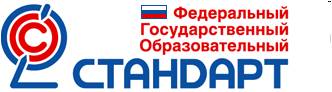 Согласованона Методическом СоветеМОУ СОШ №50Протокол от «____» ______________№_______Председатель МС _________ / С.А. ГрушаУтвержденодиректором МОУ СОШ №50Приказ от «____» ______________№_______Директор _________ / Н.В. Близнецова1.Пояснительная записка22.Цель и задачи духовно-нравственного развития, воспитания и социализации учащихся, описание ценностных ориентиров, лежащих в ее основе33.Основные направления воспитания и социализации учащихся114.Принципы и особенности организации содержания воспитания и социализации учащихся205.Этапы организации работы в системе социального воспитанияв рамках образовательной организации, совместной деятельности образовательной организации с предприятиями, общественными организациями, в том числе с системой дополнительного образования246.Содержание, виды деятельности и формы занятий с учащимися по каждому из направлений духовно-нравственного развития, воспитания и социализации учащихся297.Формы индивидуальной и групповой организациипрофессиональной ориентации учащихся688.Основные формы организации педагогической поддержки социализации учащихся709.Формы участия специалистов и социальных партнеров по направлениям социального воспитания7710.Модули организации работы по формированию экологически целесообразного, здорового и безопасного образа жизни.8111.Деятельность образовательного учреждения в области непрерывного экологического здоровьесберегающего образования учащихся.8512.Система поощрения социальной успешности и проявленийактивной жизненной позиции учащихся9213.Планируемые результаты духовно-нравственного развития,воспитания и социализации учащихся9314.Методика и инструментарий мониторинга духовно-нравственного развития, воспитания и социализации учащихся9615.Критерии, показатели эффективности деятельностиобразовательной организации101Этапы Содержание этапаВключения Организационно-административный этапВедущий субъект – администрация школысоздание среды школы, поддерживающей созидательный социальный опыт учащихся, формирующей конструктивные ожидания и позитивные образцы поведения;формирование уклада и традиций школы, ориентированных на создание системы общественных отношений учащихся, учителей и родителей в духе гражданско-патриотических ценностей, партнёрства и сотрудничества, приоритетов развития общества и государства;развитие форм социального партнёрства с общественными институтами и организациями для расширения поля социального взаимодействия учащихся;адаптация процессов стихийной социальной деятельности учащихся средствами целенаправленной деятельности по программе социализации;координация деятельности агентов социализации учащихся — сверстников, учителей, родителей, сотрудников школы, представителей общественных и иных организаций для решения задач социализации;создание условий для организованной деятельности школьных социальных групп;создание возможности для влияния учащихся на изменения школьной среды, форм, целей и стиля социального взаимодействия школьного социума;поддержание субъектного характера социализации учащегося, развития его самостоятельности и инициативности в социальной деятельности.Традиции школыВзаимодействие в рамках общественных форм управления(Совет старшеклассников, актив школы)Взаимодействие с общественными организациями (Воспитательный совет м/р. «Юность», Совет ветеранов Заволжского района, Тверское региональное отделение Российского фонда мираОбразовательная деятельностьАктив школы, семинары, круглые столы, совещанияНаличие сети дополнительного образования, СМИ, школьного самоуправления.Органы школьного самоуправления, конкурсы, фестивали, соревнования. Условия для организации внеурочной деятельности.ПортфолиоОрганизационно-педагогический этапВедущий субъект – педагогический коллективобеспечение целенаправленности, системности и непрерывности процесса социализации учащихся;обеспечение разнообразия форм педагогической поддержки социальной деятельности, создающей условия для личностного роста учащихся, продуктивного изменения поведения;создание в процессе взаимодействия с учащимися условий для социальной деятельности личности с использованием знаний возрастной физиологии и социологии, социальной и педагогической психологии;создание условий для социальной деятельности учащихся в процессе обучения и воспитания;обеспечение возможности социализации учащихся в направлениях адаптации к новым социальным условиям, интеграции в новые виды социальных отношений, самоактуализации социальной деятельности;определение динамики выполняемых учащимися социальных ролей для оценивания эффективности их вхождения в систему общественных отношений;использование социальной деятельности как ведущего фактора формирования личности учащегося;использование роли коллектива в формировании идейно-нравственной ориентации личности учащегося, его социальной и гражданской позиции;стимулирование сознательных социальных инициатив и деятельности учащихся с опорой на мотив деятельности (желание, осознание необходимости, интерес и др.).При организации внеурочной деятельности постепенный переход от результатов 2 уровня к результатам3-го уровня.Преемственность при переходе на старшую ступень обучения. Содействие, сотрудничество через познавательную деятельность, общественную деятельность, трудовую деятельность.Нормы педагогической поддержки в профессиональной позиции учителя.Организация внеурочной деятельности.Ученическое самоуправление.Социальное партнерство.Расширение поля социального партнерства.Диагностика личностного роста, портфолио, построение индивидуальной траектории отслеживание динамики через индивидуальный анализ.Этап социализации учащихсяВедущий субъект – сообщество педагогов – родителей – учащихсяформирование активной гражданской позиции и ответственного поведения в процессе учебной, внеучебной, внешкольной, общественно значимой деятельности учащихся;усвоение социального опыта, основных социальных ролей, соответствующих возрасту учащихся в части освоения норм и правил общественного поведения;формирование у учащегося собственного конструктивного стиля общественного поведения в ходе педагогически организованного взаимодействия с социальным окружением;достижение уровня физического, социального и духовного развития, адекватного своему возрасту;умение решать социально-культурные задачи (познавательные, морально-нравственные, ценностно-смысловые), специфичные для возраста учащегося;поддержание разнообразных видов и типов отношений в основных сферах своей жизнедеятельности: общение, учёба, игра, спорт, творчество, увлечения (хобби);активное участие в изменении школьной среды и в изменении доступных сфер жизни окружающего социума;регулярное переосмысление внешних взаимодействий и взаимоотношений с различными людьми в системе общественных отношений, в том числе с использованием дневников самонаблюдения и электронных дневников в Интернет;осознание мотивов своей социальной деятельности;развитие способности к добровольному выполнению обязательств, как личных, так и основанных на требованиях коллектива; формирование моральных чувств, необходимых привычек поведения, волевых качеств;владение формами и методами самовоспитания: самокритика, самовнушение, самообязательство, самопереключение, эмоционально-мысленный перенос в положение другого человека.Лидирующие позиции в самоуправлении. Организация и реализация различных социальных проектов и практик. Профессиональная ориентация.Аналитический этапВедущий субъект – педагогический коллективанализ педагогами школы социально-педагогических потенциалов социальной среды;анализ механизма взаимодействия с социальными институтами по вопросам адаптации детей к условиям общественного воспитания прогнозирование практики общественных отношений с различными социальными группами и людьми с разными социальными статусами.Психо-эмоциональное благополучие и здоровье участников образовательного процесса, использование навыков социального партнерства для личностно-гармоничного развития.6. Содержание, виды деятельности и формы занятий с учащимися по каждому из направлений духовно-нравственного развития, воспитания и социализации учащихся6. Содержание, виды деятельности и формы занятий с учащимися по каждому из направлений духовно-нравственного развития, воспитания и социализации учащихся6. Содержание, виды деятельности и формы занятий с учащимися по каждому из направлений духовно-нравственного развития, воспитания и социализации учащихся6. Содержание, виды деятельности и формы занятий с учащимися по каждому из направлений духовно-нравственного развития, воспитания и социализации учащихся6. Содержание, виды деятельности и формы занятий с учащимися по каждому из направлений духовно-нравственного развития, воспитания и социализации учащихсяОсновные направления и ценностные основы воспитания и социализации учащихсяСодержание воспитания и социализации учащихсяВиды деятельности и формы занятий с учащимисяФормы организации внеурочной деятельности для достижения результатаПланируемые результаты воспитания и социализации учащихсяВоспитание нравственных чувств, убеждений, этического сознанияМы разные, а страна – одна / духовно-нравственное воспитаниеизучение нравственной воспитанности учащихся школы, определение возможных путей коррекции нравственной воспитанности учащихся необходимыми методами и формами воспитательного воздействия;изучение нравственного климата в семьях учащихся и классных коллективах, консультирование родителей, классных руководителей и воспитателей по изученной проблеме;разностороннее развитие нравственного мышления учащихся, привлечение возможностей социума для формирования нравственной культуры учащихся, ответственности за свои поступки;создание условий для проявления учащимися собственных достижений в проявлении своих нравственных качеств;понимание смысла гуманных отношений; понимание высокой ценности человеческой жизни; стремление строить свои отношения с людьми и поступать по законам совести, добра и справедливости;понимание значения нравственно-волевого усилия в выполнении учебных, учебно-трудовых и общественных обязанностей; стремление преодолевать трудности и доводить начатое дело до конца;умение осуществлять нравственный выбор намерений, действий и поступков; готовность к самоограничению для достижения собственных нравственных идеалов; стремление вырабатывать и осуществлять личную программу самовоспитания;понимание и сознательное принятие нравственных норм взаимоотношений в семье; осознание значения семьи для жизни человека, его личностного и социального развития, продолжения рода;отрицательное отношение к аморальным поступкам, проявлениям эгоизма и иждивенчества, равнодушия, лицемерия, грубости, оскорбительным словам и действиям, нарушениям общественного порядка;поощрение учащихся, совершающих нравственные поступки;организация формирования культуры толерантности;организация формирования активной жизненной позиции учащихся.разбор «ситуаций образцов» проявления уважительного и доброжелательного отношения к другому человеку, диалога и достижения взаимопонимания с другими людьми;взаимодействие с представителями различных культур, достижение взаимопонимания в процессе диалога и ведения переговоров;изучение учебных инвариантных и вариативных предметовпроведение бесед, экскурсий, заочных путешествий, участие в творческой деятельности, такой как театральные постановки, литературно-музыкальные композиции, художественные выставки, отражающие культурные и духовные традиции народов России);получение первоначальных представлений об исторических и культурологических основах традиционных российских религий;ознакомление по своему желанию и с согласия родителей с деятельностью традиционных религиозных организаций (путем проведения экскурсий в места богослужения, добровольного участия в подготовке и проведении религиозных праздников, встреч с религиозными деятелями);участие в проведении уроков этики, внеурочных мероприятий, направленных на формирование представлений о нормах морально-нравственного поведения, игровых программах, позволяющих школьникам приобретать опыт ролевого нравственного взаимодействия;ознакомление с основными правилами поведения в школе, общественных местах, обучение распознавать хорошие и плохие поступки (в процессе бесед, классных часов, просмотра учебных фильмов, наблюдения и обсуждения в педагогически организованной ситуации поступков, поведения разных людей);усвоение первоначального опыта нравственных взаимоотношений в коллективе класса и школы – овладение навыками вежливого, приветливого, внимательного отношения к сверстникам, старшим и младшим школьникам, взрослым, обучение дружной игре, взаимной поддержке, участию в коллективных играх, опыту совместной деятельности;посильное участие в делах благотворительнос-ти, милосердия, в оказании помощи нуждающимся, заботе о животных, живых существах, природе;получение первоначальных представлений о нравственных взаимоотношениях в семье (участие в беседах о семье, о родителях и прародителях);расширение опыта позитивного взаимодействия в семье (в процессе проведения «открытых» семейных праздников, выполнения и презентации совместно с родителями творческих проектов, проведения других мероприятий, раскрывающих историю семьи, воспитывающих уважение к старшему поколению, укрепляющих преемственность между поколениями).Урок мира. Мир детям мира«Памяти событиям в Беслане посвящается»Проведение акций:«Голубь – символ мира»«Пусть всегда будет солнце»«Мир без насилия, без слез»«Я голосую за мир!»«Доброе дело»«Скажи «спасибо»«Подари радость»Неделя доброты«Дорогие мои старики»Реализация школьных социально значимых проектов: «Планета толерантности. Мы разные, а страна - одна»«Дети многонациональной России»«Наша школьная планета: из прошлого в будущее»День народного единстваНеделя толерантности:Классные часы «Что такое толерантность»Беседы «Как строить отношения с теми, кто на нас не похож?»«Планета почемучек»Круглые столы «Существует ли добро в XXI веке»Выставка «15 республик – 15 сестер. Дружба народов»Выставка «История благотворения в России»«Лики милосердия. История костюма»Экспозиция «Тверская старина»Фестиваль «Я, ты, он, она – вместе целая страна»Познавательно-развлекательные игры-путешествия:«Идем в гости. Добро пожаловать»«Поезд Дружбы»Волонтерское движениеинтериоризация гуманистических, демократических и традиционных ценностей;толерантное отношение к другому человеку, его мнению, мировоззрению, культуре, языку, вере, гражданской позиции;готовность и способность вести диалог, достигать взаимопонимания;проявление компетентности в решении моральных проблем на основе личностного выбора;нравственное поведение, осознанное и ответственное отношение к собственным поступкам;веротерпимость;знание традиций народов России;сформированность представлений об основах светской этики, культуры традиционных религий, их роли в развитии культуры и истории России и человечества, в становлении гражданского общества и российской государственности.Воспитание гражданствен-ности, патриотизма, уважения к правам, свободам и обязанностям человека:Я – гражданин России /Отношение к России как Отечествуобщее представление о политическом устройстве российского государства, его институтах, их роли в жизни общества, о символах государства, их историческом происхождении и социально-культурном значении, о ключевых ценностях современного общества России;системные представления об институтах гражданского общества, их истории и современном состоянии в России и мире, о возможностях участия граждан в общественном управлении;понимание и одобрение правил поведения в обществе, уважение органов и лиц, охраняющих общественный порядок;осознание конституционного долга и обязанностей гражданина своей Родины;системные представления о народах России, об их общей исторической судьбе, о единстве народов нашей страны, знание национальных героев и важнейших событий отечественной истории;негативное отношение к нарушениям порядка в классе, школе, общественных местах, к невыполнению человеком своих общественных обязанностей, к антиобщественным действиям, поступкам.изучение Конституции Российской Федерации; получение знаний об основных правах и обязанностях граждан России, о политическом устройстве Российского государства, его институтах, их роли в жизни общества, о символах РФ, г.Твери и Тверской области;знакомство с героическими страницами истории России, жизнью замечательных людей, явивших примеры гражданского служения, исполнения патриотического долга, с обязанностями гражданина;знакомство с историей и культурой родного края, народным творчеством, этнокультурными традициями, фольклором, особенностями быта народов России;знакомство с важнейшими событиями в истории нашей страны, содержанием и значением государственных праздников;знакомство с деятельностью общественных организаций патриотической и гражданской направленности, детско-юношеских движений, организаций, сообществ, с правами гражданина;участие в беседах о подвигах Российской армии, защитниках Отечества, в проведении игр военно-патриотического содержания, конкурсов и спортивных соревнований, сюжетно-ролевых игр на местности, встреч с ветеранами и военнослужащими;получение опыта межкультурной коммуникации с детьми и взрослыми — представителями разных народов России, знакомство с особенностями их культур и образа жизни;участие во встречах и беседах с выпускниками своей школы, знакомство с биографиями выпускников, явивших собой достойные примеры гражданственности и патриотизма;Уроки мира. Мир детям мира»Уроки мужества «Они сражались за Родину» «Калинин: город, опаленный войной»«Есть такая профессия…»Тематический выпуск газет «Защитники земли русской»«Тверской хронограф»«От блокадного Ленинграда до Сталинградского котла»«Этот День Победы»Тематические экскурсии в музеи г.Твери и Тверской областиЭкскурсии по историческим и памятным местамПросмотр кинофильмовЕдиные классные часы:«Чтобы помнили, чтобы поняли. Блокадный Ленинград»«Георгиевский марш»Проведение традиционных мероприятий «Дорогой воинской славы»:День проведения военного парада на Красной площади в 1941 годуДень памяти Михаила ТверскогоВсероссийский день призывника.День открытых дверей. Посещение воинской частиСмотр строя и песни им. И. ЛовковаВоенно-спортивные игры «Орленок»«Юнармейский калейдоскоп»Выступления фронтовых бригад «Синий платочек» «Прадедушкина медаль»«Этот День Победы»«Разлучила нас война»Организация поисковой работы и выставок – экспозиций документальных материалов о Великой Отечественной войне и судьбах ветерановв школьном Музееистории и творчестваОрганизация встреч с ветеранами м/р «Юность»участниками ликвидации аварии на Чернобыльской АЭСвоинами афганцами, ветеранами воинской части, отличниками боевой подготовкиПроведение акций«Десант памяти»«Блокадный хлеб»«Равнение на героев»«Георгиевская ленточка»«Подарок ветерану с благодарностью»«Солдатский платок»«Письмо с фронта»«Бессмертный полк»ценностное отношение к России, своему народу, краю, отечественному культурно-историческому наследию, государственной символике, законам Российской Федерации, родным языкам: русскому и языку своего народа, народным традициям, старшему поколению;знание основных положений Конституции Российской Федерации, символов государства, г.Твери и Тверской области, основных прав и обязанностей граждан России;системные представления о народах России, понимание их общей исторической судьбы, единства народов нашей страны; опыт социальной и межкультурной коммуникации;представление об институтах гражданского общества, их истории и современном состоянии в России и мире, о возможностях участия граждан в общественном управлении; первоначальный опыт участия в гражданской жизни;понимание защиты Отечества как конституционного долга и священной обязанности гражданина, уважительное отношение к Российской армии, к защитникам Родины;уважительное отношение к органам охраны правопорядка;знание национальных героев и важнейших событий истории России;знание государственных праздников, их истории и значения для общества.Воспитание экологической культуры, культуры здорового и безопасного образа жизни:В здоровом теле – здоровый дух /Физическое развитие и культура здоровьяМир, в котором мы живем /Экологическое воспитаниеприсвоение эколого-культурных ценностей и ценностей здоровья своего народа, народов России как одно из направлений общероссийской гражданской идентичности;умение придавать экологическую направленность любой деятельности, проекту, демонстрировать экологическое мышление и экологическую грамотность в разных формах деятельности;понимание взаимной связи здоровья, экологического качества окружающей среды и экологической культуры человека;осознание единства и взаимовлияния различных видов здоровья человека: физического (сила, ловкость, выносливость), физиологического (работоспособность, устойчивость к заболеваниям), психического (умственная работоспособность, эмоциональное благополучие), социально-психологического (способность справиться со стрессом, качество отношений с окружающими людьми);репродуктивное (забота о своём здоровье как будущего родителя); духовного (иерархия ценностей); их зависимости от экологической культуры, культуры здорового и безопасного образа жизни человека;интерес к прогулкам на природе, подвижным играм, участию в спортивных соревнованиях, туристическим походам, занятиям в спортивных секциях, военизированным играм;представления о факторах окружающей природно-социальной среды, негативно влияющих на здоровье человека; способах их компенсации, избегания, преодоления;способность прогнозировать последствия деятельности человека в природе, оценивать влияние природных и антропогенных факторов риска на здоровье человека;опыт самооценки личного вклада в ресурсосбережение, сохранение качества окружающей среды, биоразнообразия, экологическую безопасность;осознание социальной значимости идей устойчивого развития; готовность участвовать в пропаганде идей образования для устойчивого развития;знание основ законодательства в области защиты здоровья и экологического качества окружающей среды и выполнение его требований;овладение способами социального взаимодействия по вопросам улучшения экологического качества окружающей среды, устойчивого развития территории, экологического здоровьесберегающего просвещения населения;профессиональная ориентация с учётом представлений о вкладе разных профессий в решение проблем экологии, здоровья, устойчивого развития общества;развитие экологической грамотности родителей, населения, привлечение их к организации общественно значимой экологически ориентированной деятельности;устойчивая мотивация к выполнению правил личной и общественной гигиены и санитарии; рациональной организации режима дня, питания; занятиям физической культурой, спортом, туризмом; самообразованию; труду и творчеству для успешной социализации;опыт участия в физкультурно-оздоровительных, санитарно-гигиенических мероприятиях, экологическом туризме;резко негативное отношение к курению, употреблению алкогольных напитков, наркотиков и других психоактивных веществ (ПАВ); отрицательное отношение к лицам и организациям, пропагандирующим курение и пьянство, распространяющим наркотики и другие ПАВ.получение представления о здоровье, здоровом образе жизни, природных возможностях человеческого организма, их обусловленности экологическим качеством окружающей среды, о неразрывной связи экологической культуры человека и его здоровья;участие в пропаганде экологически сообразного здорового образа жизни — проводят беседы, тематические игры, театрализованные представления для младших школьников, сверстников, населения;просмотр и обсуждение фильмов, посвящённым разным формам оздоровления;обучение экологически грамотному поведению в школе, дома, в природной и городской среде: организовывать экологически безопасный уклад школьной и домашней жизни, ресурсосбережение, утилизацию мусора, сохранять места обитания растений и животных (в процессе участия в практических делах, проведения экологических акций, ролевых игр, школьных конференций, уроков технологии, внеурочной деятельности);участие в проведении школьных спартакиад, эстафет, экологических и туристических слётов, экологических лагерей, походов по родному краю;организация краеведческой, поисковой, экологической работы в местных и дальних туристических походах и экскурсиях, путешествиях и экспедициях;участие в практической природоохранительной деятельности, в деятельности школьных экологических центров, лесничеств, экологических патрулей; создании и реализации коллективных природоохранных проектов;составление правильного режима занятий физической культурой, спортом, туризмом, рацион здорового питания, режим дня, учёбы и отдыха с учётом экологических факторов окружающей среды и контроль их выполнения в различных формах мониторинга;обучение оказанию первой доврачебной помощи пострадавшим;получение представления о возможном негативном влиянии компьютерных игр, телевидения, рекламы на здоровье человека;приобретение навыка противостояния негативному влиянию сверстников и взрослых на формирование вредных для здоровья привычек, зависимости от ПАВ (научиться говорить «нет»);участие на добровольной основе в деятельности детско-юношеских общественных экологических организаций, мероприятиях, проводимых общественными экологическими организациями;проведение школьного экологического мониторинга, включающего:- систематические и целенаправленные наблюдения за состоянием окружающей среды своей местности, школы, своего жилища;- мониторинг состояния водной и воздушной среды в своём жилище, школе, г.Твери;- выявление источников загрязнения почвы, воды и воздуха, состава и интенсивности загрязнений, определение причин загрязнения;разработку проектов, снижающих риски загрязнений почвы, воды и воздуха, например проектов по восстановлению экосистемы ближайшего водоёма (реки Тверца, Волга);разработка и реализация учебно-исследовательских и просветительских проектов по направлениям: экология и здоровье, ресурсосбережение, экология и бизнес и др.День здоровья«Все на старт» /легкоатлетическая эстафета/Туристический слет «Тверской меридиан»«Кросс нации»Соревнования по футболу, баскетболу, мини-футболу, волейболу, дартсуСпортивно-оздоровительные игры:«Здоровые дети – здоровая нация»«За здоровый образ жизни»«Президентские состязания»«Президентские тесты»«Лыжня России»ГТОАкции «Спорт против сигареты»«Жизнь без наркотиков»«Жизнь – это здорово!»«Зарядка для всех»Спортивный конкурс «Мама, папа, я – спортивная семья»Всероссийский день здоровьяНеделя детского здоровьяНеделя нескучного здоровьяКлассные часы, интерактивные занятия: «Модно быть здоровым»«Интернет и безопасность»«Здоровое питание детей»«Полезные продукты»«Секреты женского здоровья»Классные часы, посвященные профилактике курения, алкоголизма и др. вредных привычекКонкурсы рисунков, плакатов, эмблем, стенгазет, презентаций «Здоровье – это здорово!»Классные часы, беседы по профилактике здорового образа жизни, встречи с наркологомРодительские собрания по предупреждению вредных привычек у учащихсяИндивидуальная работа с учащимися с вредными привычкамиПроведение туристических походов экологической направленностиПсихологические тренингиАнтинаркотический месячник по профилактике наркомании и СПИДа, табакокуренияКлассные часы, интерактивные занятия:«Всемирный день без автомобиля»«Здоровое поколение»«День отказа от курения»«Всемирный день Воды»«Всемирный день Земли»«Всемирный день здоровья»Экологический марафон:эколекторий «Заповедная Россия»Экологические уроки:«К нам Весна шагает. Берегите первоцветы…»«Зеленая аптека. Лекарственные растения»Игротека «В мире природы. Легенды о растениях»Экологические акции:«Книжный марафон»«Кормушка для птиц»«Вырасти цветок»«Аллея выпускников»«Чистый город»«Спасите ежика»«Четыре лапки»Проведение конкурсов, викторин, олимпиадДекада энерго- и ресурсосбереженияценностное отношение к жизни во всех её проявлениях, качеству окружающей среды, своему здоровью, здоровью родителей, членов своей семьи, педагогов, сверстников;осознание ценности экологически целесообразного, здорового и безопасного образа жизни, взаимной связи здоровья человека и экологического состояния окружающей его среды, роли экологической культуры в обеспечении личного и общественного здоровья и безопасности;начальный опыт участия в пропаганде экологически целесообразного поведения, в создании экологически безопасного уклада школьной жизни;умение придавать экологическую направленность любой деятельности, проекту; демонстрировать экологическое мышление и экологическую грамотность в разных формах деятельности;знание единства и взаимовлияния различных видов здоровья человека: физического, физиологического, психического, социально-психологического, духовного, репродуктивного, их обусловленности внутренними и внешними факторами;знание основных социальных моделей, правил экологического поведения, вариантов здорового образа жизни;знание норм и правил экологической этики, законодательства в области экологии и здоровья; знание традиций нравственно-этического отношения к природе и здоровью в культуре народов России;знание глобальной взаимосвязи и взаимозависимости природных и социальных явлений;умение выделять ценность экологической культуры, экологического качества окружающей среды, здоровья, здорового и безопасного образа жизни как целевой приоритет при организации собственной жизнедеятельности, при взаимодействии с людьми; адекватно использовать знания о позитивных и негативных факторах, влияющих на здоровье человека;умение анализировать изменения в окружающей среде и прогнозировать последствия этих изменений для природы и здоровья человека;умение устанавливать причинно-следственные связи возникновения и развития явлений в экосистемах;умение строить свою деятельность и проекты с учётом создаваемой нагрузки на социоприродное окружение;знания об оздоровительном влиянии экологически чистых природных факторов на человека;формирование личного опыта здоровьесберегающей деятельности;знания о возможном негативном влиянии компьютерных игр, телевидения, рекламы на здоровье человека;резко негативное отношение к курению, употреблению алкогольных напитков, наркотиков и других психоактивных веществ (ПАВ); отрицательное отношение к лицам и организациям, пропагандирующим курение и пьянство, распространяющим наркотики и другие ПАВ;отрицательное отношение к загрязнению окружающей среды, расточительному расходованию природных ресурсов и энергии, способность давать нравственную и правовую оценку действиям, ведущим к возникновению, развитию или решению экологических проблем на различных территориях и акваториях;умение противостоять негативным факторам, способствующим ухудшению здоровья;понимание важности физической культуры и спорта для здоровья человека, его образования, труда и творчества, всестороннего развития личности;знание и выполнение санитарно-гигиенических правил, соблюдение здоровьесберегающего режима дня;умение рационально организовать физическую и интеллектуальную деятельность, оптимально сочетать труд и отдых, различные виды активности в целях укрепления физического, духовного и социально-психологического здоровья;проявление интереса к прогулкам на природе, подвижным играм, участию в спортивных соревнованиях, туристическим походам, занятиям в спортивных секциях, военизированным играм;формирование опыта участия в общественно значимых делах по охране природы и заботе о личном здоровье и здоровье окружающих людей;овладение умением сотрудничества (социального партнёрства), связанного с решением местных экологических проблем и здоровьем людей;опыт участия в разработке и реализации учебно-исследовательских комплексных проектов с выявлением в них проблем экологии и здоровья и путей их решения.Воспитание трудолюбия сознательного, творческого отношения к образованию, труду и жизни, подготовка к сознательному выбору профессии:Труд – основа жизни /Трудовое воспитание и профессиональ-ное самоопределе-ниепонимание необходимости научных знаний для развития личности и общества, их роли в жизни, труде, творчестве;осознание нравственных основ образования;осознание важности непрерывного образования и самообразования в течение всей жизни;осознание нравственной природы труда, его роли в жизни человека и общества, в создании материальных, социальных и культурных благ; знание и уважение трудовых традиций своей семьи, трудовых подвигов старших поколений;умение планировать трудовую деятельность, рационально использовать время, информацию и материальные ресурсы, соблюдать порядок на рабочем месте, осуществлять коллективную работу, в том числе при разработке и реализации учебных и учебно-трудовых проектов;сформирован-ность позитивного отношения к учебной и учебно-трудовой деятельности, общественно полезным делам, умение осознанно проявлять инициативу и дисциплинированност, выполнять работы по графику и в срок, следовать разработанному плану, отвечать за качество и осознавать возможные риски;готовность к выбору профиля обучения на следующей ступени образования или профессиональному выбору в случае перехода в систему профессионального образования (умение ориентироваться на рынке труда, в мире профессий, в системе профессионального образования, соотносить свои интересы и возможности с профессиональной перспективой, получать дополнительные знания и умения, необходимые для профильного или профессионального образования);бережное отношение к результатам своего труда, труда других людей, к школьному имуществу, учебникам, личным вещам; поддержание чистоты и порядка в классе и школе; готовность содействовать в благоустройстве школы и её ближайшего окружения;общее знакомство с трудовым законодательством;нетерпимое отношение к лени, безответственности и пассивности в образовании и труде.участие в подготовке и проведении «Недели науки, техники и производства», конкурсов научно-фантастических проектов, вечеров неразгаданных тайн;ведение дневников экскурсий, походов, наблюдений по оценке состояния окружающейсреды;участие в олимпиадах по учебным предметам, изготовление учебных пособий для школьных кабинетов, руководство техническими и предметными кружками, познавательными играми учащихся младших классов;участие в экскурсиях на промышленные и сельскохозяйственные предприятия, в научные организации, учреждения культуры, в ходе которых знакомятся с различными видами труда, с различными профессиями;знакомство с профессиональной деятельностью и жизненным путём своих родителей и прародителей, участвуют в организации и проведении презентаций «Труд нашей семьи»;участие в различных видах общественно полезной деятельности на базе школы и взаимодействующих с ней учреждений дополнительного образования, других социальных институтов;приобретение умения и навыков сотрудничества, ролевого взаимодействия со сверстниками, взрослыми в учебно-трудовой деятельности (в ходе сюжетно-ролевых экономических игр, посредством создания игровых ситуаций по мотивам различных профессий, проведения внеурочных мероприятий (праздники труда, ярмарки, конкурсы, города мастеров, организации детских фирм и т.д.), раскрывающих перед подростками широкий спектр профессиональной и трудовой деятельности);участие в различных видах общественно полезной деятельности на базе школы и взаимодействующих с ней учреждений дополнительного образования, других социальных институтов (занятие народными промыслами, природоохранительная деятельность, работа в творческих и учебно-производственных мастерских, трудовые акции, деятельность школьных производственных фирм, других трудовых и творческих общественных объединений, как подростковых, так и разновозрастных, как в учебное, так и в каникулярное время);участие во встречах и беседах с выпускниками своей школы, знакомство с биографиями выпускников, показавших достойные примеры высокого профессионализма, творческого отношения к труду и жизни;обучение творческому и критическому подходу в работе с информацией: целенаправленный сбор информации, её структурирование, анализ и обобщение из разных источников (в ходе выполнения информационных проектов — дайджестов, электронных и бумажных справочников, энциклопедий, каталогов с приложением карт, схем, фотографий и др.).Организация работы по озеленению кабинетов, школыПроведение генеральной уборки помещенийПроведение научно – исследовательской конференции«Шаг в будущее»Проведение традиционных школьных мероприятий:«День знаний»«День учителя»«Вечер встречи выпускников»«Праздник последнего звонка»Посещение музеев, выставок, экскурсий, и проведение праздничных концертовВстречи-беседы с успешными и интересными людьмиПрофориентационная работа, ярмарки вакансий, экскурсии на предприятия города Твери; в учебные заведенияТрудовые десантыРабота информационного центра, работа с интернет-ресурсамиКлассные часы:«Первые шаги при устройстве на работу»«Трудовые права молодежи»«Личное и общественное в выборе профессии…»«Значение профессионального выбора в дальнейшей жизни»«Что такое профессиональная этика и личностно-профессиональный рост учащегося»«В чём секрет успеха»Проведение мероприятий прославляющих семейные династии, семейные традицииПодготовка дидактического материала, наглядных пособийРабота кружков технического творчестваТворческие выставки, конкурсы и соревнованияДежурство по классу, школеГенеральная уборка школы, пришкольного участкаУчастие в общегородских субботниках«Чистый город»Сбор макулатурыПриглашение представителей учебных заведений на классные часыПосещение учебных заведений в «День открытых дверей»Анкетирование по теме «Моя будущая профессия»понимание необходимости научных знаний для развития личности и общества, их роли в жизни, труде, творчестве;понимание нравственных основ образования;начальный опыт применения знаний в труде, общественной жизни, в быту;умение применять знания, умения и навыки для решения проектных и учебно-исследовательских задач;самоопределение в области своих познавательных интересов;умение организовать процесс самообразования, творчески и критически работать с информацией из разных источников;начальный опыт разработки и реализации индивидуальных и коллективных комплексных учебно-исследовательских проектов; умение работать со сверстниками в проектных или учебно-исследовательских группах;понимание важности непрерывного образования и самообразования в течение всей жизни;осознание нравственной природы труда, его роли в жизни человека и общества, в создании материальных, социальных и культурных благ;знание и уважение трудовых традиций своей семьи, трудовых подвигов старших поколений;умение планировать трудовую деятельность, рационально использовать время, информацию и материальные ресурсы, соблюдать порядок на рабочем месте, осуществлять коллективную работу, в том числе при разработке и реализации учебных и учебно-трудовых проектов;начальный опыт участия в общественно значимых делах;навыки трудового творческого сотрудничества со сверстниками, младшими детьми и взрослыми;знания о разных профессиях и их требованиях к здоровью, морально-психологическим качествам, знаниям и умениям человека;сформированность первоначальных профессиональных намерений и интересов;общие представления о трудовом законодательстве.Воспитание ценностного отношения к прекрасному формирование основ эстетической культуры:Зажги свою звезду /Приобщение детей к культурному наследиюценностное отношение к прекрасному, восприятие искусства как особой формы познания и преобразования мира;эстетическое восприятие предметов и явлений действительности, развитие способности видеть и ценить прекрасное в природе, быту, труде, спорте и творчестве людей, общественной жизни;представление об искусстве народов России;получение представления об эстетических идеалах и художественных ценностях культур народов России;знакомство с эстетическими идеалами, традициями художественной культуры родного края, с фольклором и народными художественными промыслами (в ходе изучения учебных предметов, в системе экскурсионно-краеведческой деятельности, внеклассных мероприятий, включая шефство над памятниками культуры вблизи школы, посещение конкурсов и фестивалей исполнителей народной музыки, художественных мастерских, театрализованных народных ярмарок, фестивалей народного творчества, тематических выставок);знакомство с местными мастерами прикладного искусства, наблюдают за их работой;участие в обсуждении прочитанных книг, художественных фильмов, телевизионных передач;компьютерные игры на предмет их этического и эстетического содержания;получение опыта самореализации в различных видах творческой деятельности, развивают умения выражать себя в доступных видах и формах художественного творчества на уроках художественного труда и в системе учреждений дополнительного образования;участие вместе с родителями в проведении выставок семейного художественного творчества, музыкальных вечеров, в экскурсионно-краеведческой деятельности, реализации культурно-досуговых программ, включая посещение объектов художественной культуры с последующим представлением в школе своих впечатлений и созданных по мотивам экскурсий творческих работ;участие в оформлении класса и школы, озеленении пришкольного участка, стремятся внести красоту в домашний быт.Организация деятельности кружков дополнительного образованияСовместная деятельность с воспитательными и культурными учреждениями г.ТвериТематические вечераУчастие в городских конкурсах детских талантов, посещение фестивалей исполнителей народной музыки, театрализованных народных ярмарок, фестивалей народного творчестваБеседы «Красивые и некрасивые поступки», «Чем красивы люди вокруг нас»Выпуск тематических стенгазет; плакатовСоздание мультимедийных презентацийТворческая деятельность над выпуском школьной газетыВстречи с представителями творческих профессийУчастие в конкурсах и мероприятиях краеведческой направленностиКонкурсы-выставки рисунков, фотографий, плакатов, стенгазет, презентацийВыпуски газет «Школьная разведка» и «АБВГДЕЙКА»«Школьное телевидение»Проведение мастер-классовГородские конкурсы: «Человек и книга»«Живое пушкинское слово»Выставка технического творчестваВыставка декоративно – прикладного творчестваФронтовые бригады:«Как это было»«Прадедушкина медаль»«Синий платочек»«Этот День Победы»«С Днем Победы!»«Разлучила нас война»Праздники и концертные программы:«День Знаний»«Золотая осень»«Дорогие мои старики»«Учителям посвящается…»«Посвящение в первоклассники»«Посвящение в старшеклассники»«Нашим мамам»«С 8 Марта!»«Последний звонок»«Выпускной бал»Фестивали:«Я, ты, он, она – вместе целая страна»«Поезд Дружбы» конкурс-фестиваль инсценированной сказки «Сказочный калейдоскоп» фестивали детских талантов «Шире круг»«Песня в солдатской шинели»Спектакли театральной студии «Ступеньки»«Новый год у ворот»:«У школьной елки»«Новогодний микс»«Мастерская Деда Мороза» - украшение рекреаций, кабинетов, актового зала к новогодним торжествамФестиваль «Лауреат годаценностное отношение к прекрасному;понимание искусства как особой формы познания и преобразования мира;способность видеть и ценить прекрасное в природе, быту, труде, спорте и творчестве людей, общественной жизни;опыт эстетических переживаний, наблюдений эстетических объектов в природе и социуме, эстетического отношения к окружающему миру и самому себе;представление об искусстве народов России;опыт эмоционального постижения народного творчества, этнокультурных традиций, фольклора народов России;интерес к занятиям творческого характера, различным видам искусства, художественной самодеятельности;опыт самореализации в различных видах творческой деятельности, умение выражать себя в доступных видах творчества;опыт реализации эстетических ценностей в пространстве школы и семьи.Воспитание социальной ответственности и компетентнос-ти:Я+школа=мы вместе /общественная самоорганизацияформирование у учащихся таких качеств, как активности, ответственности, самостоятельности, инициативности;развитие ученического самоуправления в школе и в классе;приобщение учащихся к общественной деятельности, участие в детско-юношеских организациях и движениях, школьных и внешкольных объединениях, в ученическом самоуправлении, участие учащихся в благоустройстве школы, класса, города;социальная самоидентификация учащихся в процессе участия в личностно значимой и общественно приемлемой деятельностиразвитие навыков организации и осуществления сотрудничества с педагогами, сверстниками, родителями, старшими детьми в решении общих проблем;развитие умений учащихся вести себя в соответствии с нравственными нормами, правилами поведения;развитие способности адекватной самооценки, направленной на анализ собственного поведения и поступков окружающих людей;воспитание взаимоуважения, вежливого обращения, способности чувствовать, понимать себя и другого человека.участие в улучшении школьной среды, доступных сфер жизни окружающего социума;овладение формами и методами самовоспитания: самокритики, самовнушения, самообязательства, самопереключения;участие в разнообразных видах и типах отношений в основных сферах своей жизнедеятельности: общение, учёба, игра, спорт, творчество, увлечения (хобби);приобретение опыта и освоение основных форм учебного сотрудничества: сотрудничество со сверстниками и с учителями;участие в организации, осуществлении и развитии школьного самоуправления: участвуют в принятии решений руководящих органов образовательного учреждения; решают вопросы, связанные с самообслуживанием, поддержанием порядка, дисциплины, дежурства и работы в школе;участие в разработке и реализации социальных проектов;проведение мероприятий, программ, решающих конкретную социальную проблему школы, города, района;реконструкция(в форме описаний, презентаций, фото- и видеоматериалов и др.) ситуаций, имитирующих социальные отношения в ходе выполнения ролевых проектов.Участие в проведении предметных недель, олимпиад, конкурсов, викторин«Неделя отличника»«Неделя правовой помощи детям»Проведение классных часов, тематических линеекОрганизация встреч с интересными людьмиПосещение театра, музеев, выставок, учреждений дополнительного образованияФестиваль «Лауреат года»АкцииСмотр агитбригадШкола активаДень самоуправленияУчастие в работе выпуска школьной газетыУчастие в организации и проведении школьных праздниковНеделя самоопределения «Найди дело по душе»Волонтерская деятельностьпроявление активности, ответственности, самостоятельности, инициативности;активизация ученического самоуправления в школе и в классе;самообслуживание, организация дежурства по школе, организация деятельности по благоустройству школьной территории;активное участие учащихся к общественной деятельности;участие в детско-юношеских организациях и движениях, школьных и внешкольных объединениях, в ученическом самоуправлении, участие учащихся в благоустройстве школы, класса, города;организация и осуществление сотрудничества с педагогами, сверстниками, родителями, старшими детьми в решении общих проблем;соблюдение правил поведения;критический анализ и объективное оценивание собственного поведения и поступков окружающих людей;взаимоуважение, вежливое обращение, способность чувствовать, понимать себя и другого человека.форма организациисодержаниемероприятия«Ярмарка профессий»Предполагает публичную презентацию различных профессиональных занятий с целью актуализировать, расширить, уточнить, закрепить у школьников представления о профессиях в игровой форме, имитирующей ярмарочное гуляние.Общая методическая схема предусматривает оборудование на некоторой территории площадок («торговых палаток»), на которых разворачиваются презентации, участники имеют возможность свободного передвижения по территории ярмарки от площадки к площадке в произвольном порядке.В «Ярмарке профессий» могут принимать участие не только учащиеся, но и их родители, специально приглашенные квалифицированные широко известные признанные специалисты.Ярмарка вакансий для школьников / Тверской колледж им. КоняеваЯрмарка образовательных услуг /Дворец творчества детей и молодежи«Выбери свое будущее» /Областная информационная выставка«Абитуриент, сделай свой выбор» /ТРЦ «Рубин»Дни открытых дверейПроводятся на базе профессиональных образовательных организациях и образовательных организациях высшего образования и призваны презентовать спектр образовательных программ, реализуемых образовательной организацией, в ходе такого рода мероприятий пропагандируется обучение в отдельных организациях, реализующих основные профессиональные образовательные программы, а также различные варианты профессионального образования, которые осуществляются в этом образовательной организации.ТвГУТвГТУТГМАВА ВКОФКУ «Центр ГИМС МЧС России по Тверской области»колледжи и лицеи г. ТвериЭкскурсияПредставляет собой путешествие с познавательной целью, в ходе которого экскурсанту предъявляются (в том числе специально подготовленным профессионалом – экскурсоводом) объекты и материалы, освещающие те или иные виды профессиональной деятельности.Профориентационные экскурсии на предприятияМузейные и тематические экспозицииВиртуальная экскурсия по производствам, образовательным организациямПредметная неделяВключает набор разнообразных мероприятий, организуемых в течение календарной недели, содержательно предметная неделя связана с каким-либо предметом или предметной областью Предметная неделя может состоять из презентаций проектов и публичных отчетов об их реализации, конкурсов знатоков по предмету/предметам, встреч с интересными людьми, избравшими профессию, близкую к этой предметной сфере.«Неделя точных наук»«Неделя экологии»«Краеведческая неделя»«Неделя истории»«Неделя иностранных языков»«Неделя физкультуры и спорта»«Неделя правовой помощи»Олимпиады по предметам (предметным областям)Предусматривают участие наиболее подготовленных или способных в данной сфере, олимпиады по предмету (предметным областям), стимулируют познавательный интерес.Всероссийские предметные олимпиады школьниковДистанционные предметные олимпиады«Инфоурок»«Олимп»Конкурсы профессионального мастерстваСтроятся как соревнование лиц, работающих по одной специальности, с целью определить наиболее высоко квалифицированного работника.Учащиеся, созерцая представление, имеют возможность увидеть ту или иную профессию в позитивном свете, в процессе сопереживания конкурсанту у школьников возникает интерес к какой-либо профессии.«Учитель года»«Лауреат года»Смотр строя и песни им. И. ЛовковаВоенно-спортивная игра «Юнармейский калейдоскоп»Основные формы организации педагогической поддержки социализации учащихсяСодержаниеПсихолого-педагогическая консультацияПредполагает идентификацию проблемной ситуации учащегося, а также определение, какие ресурсы и каким способом он может задействовать для самостоятельного разрешения проблемы.Целью консультации является создание у школьника представлений об альтернативных вариантах действий в конкретной проблемной ситуации.В процессе консультирования могут решаться три группы задач:1) эмоционально-волевой поддержки учащегося (повышение уверенности школьника в себе, своих силах, убежденности в возможности преодолеть трудности);2) информационной поддержки учащегося (обеспечение школьника сведениями, необходимыми для разрешения проблемной ситуации);3) интеллектуальной поддержки социализации (осознание школьником собственной проблемной ситуации, в том числе и в самоопределении относительно вариантов получения образования).Организация развивающих ситуацийПредполагает, что педагог осуществляет поддержку в решении школьником значимой для него проблемной ситуации, может управлять как отдельными элементами существующих ситуаций, так и организовывать их специально.Школьник, участвуя в таких ситуациях, наращивает свои личностные ресурсы, совершенствуется в способах управления имеющимися ресурсами для решения собственных возрастных задач.При организации развивающих ситуаций педагог может использовать и комбинировать самые разнообразные педагогические средства, вовлекать воспитанника в разнообразные виды деятельности.Ситуационно-ролевые игрыПозволяют совершенствовать способы межличностного взаимодействия; аутотренинги, способствующие развитию навыков саморегуляции, приемы творческого мышления как средство развития способов мысленного решения школьником задач своей жизнедеятельности.В рамках ролевой игры воспитанник действует, познавая себя, осознавая собственные проблемы, ситуации выбора, принимая решение, проектируя и планируя собственную деятельность, взаимодействуя с другими игроками. В ситуационно-ролевой игре воспитанник, участвуя в разных ролях в различных моделях социального взаимодействия, не только становится более компетентным в сфере социальных отношений, но и относительно безболезненно приобретает опыт соревнования и сотрудничества, победы и проигрыша.Ролевые игрыСтруктура ролевой игры только намечается и остаётся открытой до завершения работы. Участники принимают на себя определённые роли, обусловленные характером и описанием проекта. Это могут быть литературные персонажи или выдуманные герои. Игроки могут достаточно свободно импровизировать в рамках правил и выбранных персонажей, определяя направление и исход игры. По сути, сам процесс игры представляет собой моделирование группой учащихся той или иной ситуации, реальной или вымышленной, имеющей место в историческом прошлом, настоящем или будущем.Для организации и проведения ролевых игр различных видов (на развитие компетенций, моделирующих, социодраматических, идентификационных, социометрических и др.) могут быть привлечены родители, представители различных профессий, социальных групп, общественных организаций и другие значимые взрослые.Познавательная деятельностьПредполагает в качестве основных форм учебного сотрудничества сотрудничество со сверстниками и с учителем. Социальный эффект такого сотрудничества рассматривается как последовательное движение учащегося от освоения новых коммуникативных навыков до освоения новых социальных ролей. Методы направлены на поддержку различных форм сотрудничества и взаимодействия в ходе освоения учебного материала.Общественная деятельностьСоциальные инициативы в сфере общественного самоуправления позволяют формировать у учащихся социальные навыки и компетентности, помогающие им лучше осваивать сферу общественных отношений. Социально значимая общественная деятельность связана с развитием гражданского сознания человека, патриотических чувств и понимания своего общественного долга. Направленность таких социальных инициатив определяет самосознание подростка как гражданина и участника общественных процессов.Спектр социальных функций учащихся в рамках системы школьного самоуправления очень широк. В рамках этого вида деятельности учащиеся имеют возможность:участвовать в принятии решений Совета школырешать вопросы, связанные с самообслуживанием, поддержанием порядка, дисциплины, дежурства и работы в школеконтролировать выполнение учащимися основных прав и обязанностейзащищать права учащихся на всех уровнях управления школы.Деятельность общественных организаций и органов ученического самоуправления в школе создаёт условия для реализации учащимися собственных социальных инициатив, а также:придания общественного характера системе управления образовательным процессомсоздания общешкольного уклада, комфортного для учеников и педагогов, способствующего активной общественной жизни школы.Важным условием педагогической поддержки социализации учащихся является их включение в общественно значимые дела, социальные и культурные практики. Организация и проведение таких практик могут осуществляться педагогами совместно с родителями учащихся, квалифицированными представителями общественных и традиционных религиозных организаций, учреждений культуры.Трудовая деятельностьТрудовая деятельность как социальный фактор первоначально развивает у учащихся способности преодолевать трудности в реализации своих потребностей. Но её главная цель — превратить саму трудовую деятельность в осознанную потребность. По мере социокультурного развития учащихся труд всё шире используется для самореализации, созидания, творческого и профессионального роста.При этом сам характер труда учащегося должен отражать тенденции индивидуализации форм трудовой деятельности, использование коммуникаций, ориентацию на общественную значимость труда и востребованность его результатов. Уникальность, авторский характер, деятельность для других должны стать основными признаками различных форм трудовой деятельности как формы социализации личности. Добровольность и безвозмездность труда, элементы волонтёрства позволяют соблюсти баланс между конкурентно-ориентированной моделью социализации будущего выпускника и его социальными императивами гражданина.Социализация учащихся средствами трудовой деятельности должна быть направлена на формирование у них отношения к труду как важнейшему жизненному приоритету. В рамках такой социализации организация различных видов трудовой деятельности учащихся (трудовая деятельность, связанная с учебными занятиями, ручной труд, занятия в учебных мастерских, общественно-полезная работа, профессионально ориентированная производственная деятельность и др.) может предусматривать привлечение для проведения отдельных мероприятий представителей различных профессий, прежде всего из числа родителей учащихся.Модуль 1Способность составлять рациональный режим дня и отдыха; следовать рациональному режиму дня и отдыха на основе знаний о динамике работоспособности, утомляемости, напряженности разных видов деятельности; выбирать оптимальный режим дня с учетом учебных и внеучебных нагрузок.Тест-анкетаБеседа с учащимися и их родителямиОтветственный:классный руководительМодуль 1Умение планировать и рационально распределять учебные нагрузки и отдых в период подготовки к экзаменам; знание и умение эффективно использовать индивидуальные особенности работоспособности.Тест-анкетаБеседа Ответственный: психологМодуль 1Знание основ профилактики переутомления и перенапряжения.БеседаОтветственный: психологМодуль 2Представление о необходимой и достаточной двигательной активности, элементах и правилах закаливания, выбор соответствующих возрасту физических нагрузок и их видов.Тест-анкетаБеседаОтветственный: учитель физической культурыМодуль 2Потребность в двигательной активности и ежедневных занятиях физической культурой.БеседаУрок-практикумОтветственный: учитель физкультурыМодуль 2Умение осознанно выбирать индивидуальные программы двигательной активности, включающие малые виды физкультуры (зарядка) и регулярные занятия спортом.Тест-анкетаБеседаСпортивные мероприятияОтветственный: учитель физкультурыМодуль 3Представление о возможностях управления своим физическим и психологическим состоянием без использования медикаментозных и тонизирующих средств.Анкетирование (тест)БеседаОтветственный: психолог, учитель физкультурыМодуль 3Навыки оценки собственного функционального состояния (напряжения, утомления, переутомления) по субъективным показателям (пульс, дыхание, состояние кожных покровов) с учетом собственных индивидуальных особенностей.Урок-практикумОтветственный: психолог, классный руководительМодуль 3Представление о влиянии позитивных и негативных эмоций на здоровье, факторах, их вызывающих, и условиях снижения риска негативных влияний. Навыки работы в условиях стрессовых ситуаций.ТестДеловая играОтветственный: психолог, классный руководительМодуль 3Владение элементами саморегуляции для снятия эмоционального и физического напряжения; навыки самоконтроля за собственным состоянием, чувствами в стрессовых ситуациях. Навыки эмоциональной разгрузки и их использование в повседневной жизни; навыки управления своим эмоциональным состоянием и поведением.ТестДеловая играОтветственный: психолог, классный руководительМодуль 4Представление о рациональном питании как важной составляющей части здорового образа жизни; знания о правилах питания, направленных на сохранение и укрепление здоровья; готовность соблюдать правила рационального питания.Тест-анкетаБеседаОтветственный:классный руководительМодуль 4Знание правил этикета, связанных с питанием, осознание того, что навыки этикета являются неотъемлемой частью общей культуры личности.БеседаПрактикумОтветственный:классный руководительМодуль 4Представление о социокультурных аспектах питания, его связи с культурой и историей народа; интерес к народным традициям, связанным с питанием и здоровьем, расширение знаний об истории и традициях своего народа; чувство уважения к культуре своего народа, культуре и традициям других народов.БеседаИграТрадиционные праздникиОтветственный:классный руководительМодуль 4Самостоятельно оценивание и контроль своего рациона питания с точки зрения его адекватности и соответствия образу жизни (учебной и внеучебной нагрузке).ПрактикумОтветственный:классный руководительМодуль 5Развитие представлений подростков о ценности здоровья, важности и необходимости бережного отношения к нему; расширение знаний учащихся о правилах здорового образа жизни, воспитание готовности соблюдать эти правила.Тест-анкетаБеседаСпортивные мероприятияОтветственный:классный руководитель, психолог, учитель физической культурыМодуль 5Представление о наркотизации как поведении, опасном для здоровья, о неизбежных негативных последствиях наркотизации для творческих, интеллектуальных способностей человека, возможности самореализации, достижения социального успеха.БеседаПрактикумОтветственный: психолог,классный руководительМодуль 5Формирование адекватной самооценки, развитие навыков регуляции своего поведения, эмоционального состояния; формирование умений оценивать ситуацию и противостоять негативному давлению со стороны окружающих.Тест-анкетаБеседаКТДОтветственный: психолог, классный руководительМодуль 5Ознакомление подростков с разнообразными формами проведения досуга; формирование умений рационально проводить свободное время (время отдыха) на основе анализа своего режима.ТестБеседаОтветственный:классный руководительМодуль 5Развитие способности контролировать время, проведенное за компьютером.Тест-анкетаБеседаОтветственный: психологМодуль 5Вовлечение подростков в социально значимую деятельность, позволяющую им реализовать потребность в признании окружающих, проявить свои лучшие качества и способности.КТДОтветственный:классный руководительМодуль 6Развитие коммуникативных навыков подростков, умений эффективно взаимодействовать со сверстниками и взрослыми в повседневной жизни в разных ситуациях.ПрактикумОтветственный: психолог, классный руководительМодуль 6Развитие умения бесконфликтного решения спорных вопросов.ПрактикумОтветственный: психолог, классный руководительМодуль 6Формирование умения оценивать себя (своё состояние, поступки, поведение), а также поступки и поведение других людей.ПрактикумОтветственный: психолог, классный руководительМодуль 1      Создание экологически безопасной здоровьесберегающей инфраструктуры образовательного учрежденияМодуль 1      Создание экологически безопасной здоровьесберегающей инфраструктуры образовательного учрежденияСостояние и содержание здания и помещений школы санитарным и гигиеническим нормам, нормам пожарной безопасности, требованиям охраны здоровья и охраны труда учащихся и работников образования.Наличие и необходимое оснащение помещений для питания учащихся, а также для хранения и приготовления пищи.Организация горячего питания.Оснащённость кабинетов, физкультурного зала, спортплощадок необходимым игровым материалом и спортивным оборудованием и инвентарём.Наличие помещений для медицинского персонала.Наличие необходимого (в расчёте на количество учащихся) и квалифицированного состава специалистов, обеспечивающих работус учащимися.Наличие пришкольной площадки, кабинета или лаборатории для экологического образования.Здание школы 4-х этажное –S= 8239.6 кв.мСтоловая рассчитана на 220 мест.Кухня оснащена электроплитами, разделочными столами, холодильниками, раковинами для мытья посуды, фруктов и овощей. Также есть складские помещения. Работает буфет.Завтраки и обеды.Кабинеты оснащены компьютерной техникой, интерактивными досками, современной мебелью.В комплектацию спортзала входят: маты, мячи, обручи, скакалки. Имеются корзины и сетка для игры в баскетбол и волейбол, спортивные снаряды, тренажеры.Кабинет врача и процедурный кабинет.Стоматологический кабинет.логопед -1учителя физической культуры – 4психологи – 1медицинский работник – 2кабинет социального педагога – 1кабинет здоровьяПришкольная территория, кабинет биологии, кабинет географии.Модуль 2      Обеспечение рациональной организации учебно-воспитательного процесса и образовательной среды, направленной на повышение эффективности учебного процесса, предупреждение чрезмерного функционального напряжения и утомления; создание условий для снятия перегрузки, чередования труда и отдыха учащихся.Модуль 2      Обеспечение рациональной организации учебно-воспитательного процесса и образовательной среды, направленной на повышение эффективности учебного процесса, предупреждение чрезмерного функционального напряжения и утомления; создание условий для снятия перегрузки, чередования труда и отдыха учащихся.Предусматривает объединение педагогического коллектива в вопросе рациональной организации учебно-воспитательного процесса и образовательной среды, освоение педагогами образовательной организации совокупности соответствующих представлений, экспертизу и взаимную экспертизу рациональности организации учебно-воспитательного процесса и образовательной среды, проведение исследований состояния учебно-воспитательного процесса и образовательной среды.Соблюдение гигиенических норм и требований к организации и объёму учебной и внеучебной нагрузки (выполнение домашних заданий, занятия в кружках и спортивных секциях).Использование методик, прошедших апробацию.Соблюдение всех требований к использованию технических средств обучения, в том числе компьютеров и аудиовизуальных средств.Индивидуализация обучения, работа по индивидуальным программам основного общего образования.Сферами рационализации учебно-воспитательного процесса являются:рациональная организация занятий (учебная и внеурочная деятельность)обеспечение использования различных каналов восприятия информацииучет зоны работоспособности учащихсяраспределение интенсивности умственной деятельностииспользование здоровьесберегающих технологийчередование двигательной активности и других видов деятельностиналичие спектра внеурочной деятельности разной направленностиМодуль 3     Эффективная организация физкультурно-оздоровительной работы, направленная на обеспечение рациональной организации двигательного режима, нормального физического развития и двигательной подготовленности учащихся всех возрастов. Сохранение и укрепление здоровья учащихся и формирование культуры здоровья.Модуль 3     Эффективная организация физкультурно-оздоровительной работы, направленная на обеспечение рациональной организации двигательного режима, нормального физического развития и двигательной подготовленности учащихся всех возрастов. Сохранение и укрепление здоровья учащихся и формирование культуры здоровья.Предполагает формирование групп школьников на основе их интересов в сфере физической культуры и спорта (спортивные клубы и секции), организацию тренировок в клубах и секциях, проведение регулярных оздоровительных процедур, подготовку и проведение спортивных соревнований.Эффективная работа с учащимися с ограниченными возможностями здоровья, инвалидами, а также с учащимися всех групп здоровья (на уроках физкультуры, в секциях). Организация занятий по лечебной физкультуре.Массовые физкультурно-спортивные мероприятия оказывают влияние не только на непосредственных участников, но и на зрителей и болельщиков за счет зрелища, вследствие возникновения чувства соучастия и сопричастности, гордости за высокие достижения, смелые и решительные действия спортсменов.Формами физкультурно-спортивной и оздоровительной работы являются:спартакиадаспортивная эстафетаспортивный праздникспортивная играслетыолимпиадыуроки физической культурыорганизация часа активных движений (динамическая пауза)туристические мероприятияМодуль 4     Профилактическая работаМодуль 4     Профилактическая работаПредусматривает определение «зон риска» (выявление учащихся, вызывающих наибольшее опасение; выявление источников опасений – групп и лиц, объектов и т. д.), разработку и реализацию комплекса адресных мер, используются возможности профильных организаций – медицинских, правоохранительных, социальных и т. д.В ученическом классе профилактическую работу организует классный руководитель.Профилактика:детского дорожно-транспортного травматизмаупотребления психоактивных веществнаркомании, алкоголизма, курения, СПИДабезнадзорности и правонарушений несовершеннолетнихасоциального поведения, коррекции личности трудного ребенкажестокого обращения с детьмиМодуль 5     Просветительская и методическая работаМодуль 5     Просветительская и методическая работаРассчитана на большие, нерасчлененные на устойчивые, учебные группы, и неоформленные (официально незарегистрированные) аудитории, может быть:внешней (предполагает привлечение возможностей других учреждений и организаций – спортивные клубы, лечебные учреждения, стадионы, библиотеки и т. д.)внутренней (получение информации организуется в общеобразовательной школе, в том числе одна группа учащихся выступает источником информации для другого коллектива, других групп – коллективов)программной (системной, органически вписанной в образовательный процесс, служит раскрытию ценностных аспектов здорового и безопасного образа жизни, обеспечивает межпредметные связи);стихийной (осуществляется ситуативно, как ответ на возникающие в жизни школы, ученического сообщества проблемные ситуации, вопросы, затруднения, несовпадение мнений и т. д.; может быть оформлена как некоторое событие, выходящее из ряда традиционных занятий и совместных дел, или организована как естественное разрешение проблемной ситуации).Просвещение осуществляется через:лекциибеседыдиспутывыступления в средствах массовой информацииэкскурсионные программыбиблиотечные и концертные абонементыпередвижные выставкиВ просветительской работе целесообразно использовать информационные ресурсы сети Интернет.Лекции, семинары, консультации, курсы по различным вопросам роста и развития ребёнка, его здоровья, факторов, положительно и отрицательно влияющих на здоровье детей.Приобретение для родителей (законных представителей) необходимой научно-методической литературы.Организация совместной работы педагогов и родителей (законных представителей) по проведению спортивных соревнований, дней экологической культуры и здоровья, занятий по профилактике вредных привычек.Родительский лекторий, родительские собрания. Индивидуальные консультации психолога, социального педагога, выступление на родительских собраниях медицинских работников. Сотрудничество с медицинскими учреждениями города Твери.Сотрудничество с библиотекой: организация выставок научно-методической литературы, оформление информационных стендов.Оформление школьных газонов. Участие в акции «Вырасти цветок» (выращивание рассады).Проведение совместных классных часов с экологической направленностью.Модуль 6      Реализация модульных образовательных программМодуль 6      Реализация модульных образовательных программВнедрение в систему работы образовательного учреждения программ, направленных на формирование экологической грамотности, экологической культуры, культуры здорового и безопасного образа жизни в качестве отдельных образовательных модулей или компонентов, включённых в учебный процессПроведение дней экологической культуры и здоровья, конкурсов, праздников.Проведение часов здоровья и экологической безопасности. Занятия в кружках, проведение досуговых мероприятий: конкурсов, праздников, викторин, экскурсий и т.п.Акции «Вырасти цветок».Организация декады экологической культуры и здоровья.Основные показателиМетоды проведения мониторингаКласс,период проведенияОсобенности развития личностной, социальной, экологической, трудовой (профессиональной) и здоровьесберегающей культуры учащихсяИзучение познавательной мотивации10 классы1 полугодиеОсобенности развития личностной, социальной, экологической, трудовой (профессиональной) и здоровьесберегающей культуры учащихсяИзучение уровня адаптации 10 классы1 полугодиеОсобенности развития личностной, социальной, экологической, трудовой (профессиональной) и здоровьесберегающей культуры учащихсяСоздание портфолио, конкурс портфолио «Лауреат года»10-11 классы2 полугодиеОсобенности развития личностной, социальной, экологической, трудовой (профессиональной) и здоровьесберегающей культуры учащихсяТемперамент и социотипы10 классы1 полугодиеОсобенности развития личностной, социальной, экологической, трудовой (профессиональной) и здоровьесберегающей культуры учащихсяИзучение межличностных отношений в коллективе10-11 классы1 полугодиеОсобенности развития личностной, социальной, экологической, трудовой (профессиональной) и здоровьесберегающей культуры учащихсяДиагностика экологической культуры (анкетирование)10-11классы2 полугодиеСоциально-педагогическая среда, общая психологическая атмосфера, нравственный уклад школьной жизни в образовательном учрежденииИзучение уровня тревожности11 классы2 полугодиеСоциально-педагогическая среда, общая психологическая атмосфера, нравственный уклад школьной жизни в образовательном учрежденииДиагностика атмосферы в группе (классе)10-11 классы2 полугодиеСоциально-педагогическая среда, общая психологическая атмосфера, нравственный уклад школьной жизни в образовательном учрежденииМетодика изучения удовлетворенности родителей работой образовательного учреждения10-11 классы2 полугодиеСоциально-педагогическая среда, общая психологическая атмосфера, нравственный уклад школьной жизни в образовательном учрежденииОпрос «Эмоциональное выгорание учителей»Педагоги2 полугодиеОсобенности детско-родительских отношений и степень включённости родителей (законных представителей) в образовательный и воспитательный процессДиагностика детско-родительских взаимоотношений10-11 классы1 полугодиеОсобенности детско-родительских отношений и степень включённости родителей (законных представителей) в образовательный и воспитательный процессИзучение степени включенности родителей в образовательный и воспитательный процесс школы (анкетирование учителей)10-11 классы2 полугодие